招标编号：510101202101039第八届中国成都国际非物质文化遗产节博览会服务项目招标文件成都市非物质文化遗产保护中心四川国际招标有限责任公司共同编制二O二一年八月目    录第一章  投标邀请	3第二章  投标人须知	6第三章  投标文件格式	25第四章  投标人和投标产品的资格、资质性及其他类似效力要求	42第五章  投标人应当提供的资格、资质性及其他类似效力要求的相关证明材料	47第六章  招标项目技术、服务、商务及其他要求	48第七章  评标办法	57第八章  政府采购合同	72第一章  投标邀请四川国际招标有限责任公司受成都市非物质文化遗产保护中心委托，拟对第八届中国成都国际非物质文化遗产节博览会服务项目进行国内公开招标，兹邀请符合本次招标要求的供应商参加投标。一、招标编号：510101202101039二、招标项目：第八届中国成都国际非物质文化遗产节博览会服务项目。三、资金来源：地方财政资金。四、招标项目简介：本项目共3个包，具体情况如下：（具体详见招标文件第六章）。五、供应商参加本次政府采购活动，应当在提交投标文件前具备下列条件：1、满足《中华人民共和国政府采购法》第二十二条规定；2、落实政府采购政策需满足的资格要求：无3、本项目的特定资格要求：无六、禁止参加本次采购活动的供应商根据《关于在政府采购活动中查询及使用信用记录有关问题的通知》（财库〔2016〕125号）的要求，采购人/采购代理机构将通过“信用中国”网站（www.creditchina.gov.cn）、“中国政府采购网”网站（www.ccgp.gov.cn）等渠道查询供应商在采购公告发布之日前的信用记录并保存信用记录结果网页截图，拒绝列入失信被执行人名单、重大税收违法案件当事人名单、政府采购严重违法失信行为记录名单中的供应商报名参加本项目的采购活动（以联合体形式参加本项目采购活动，联合体成员存在不良信用记录的，视同联合体存在不良信用记录）。七、招标文件获取时间、地点：招标文件自2021年8月6日至2021年8月13日每天上午9:00-12:00，下午13:00-17:00（北京时间）节假日除外在我司指定网站(http://sale.scbid.net) 获取，具体获取流程详见该网站的“标书领取操作手册”。八、投标截止时间和开标时间：2021年8月27日9:30（北京时间）。投标文件必须在投标截止时间前送达开标地点。逾期送达或没有密封的投标文件不予接收。本次招标不接受邮寄的投标文件。（文件接收时间：2021年8月27日9:00-2021年8月27日9:30）九、开标地点：中国（四川）自由贸易试验区成都市高新区天府四街66号1栋3层。十、本投标邀请在四川政府采购网上以公告形式发布。十一、供应商信用融资：1、根据《四川省财政厅关于推进四川省政府采购供应商信用融资工作的通知》（川财采〔2018〕123号）文件要求，为助力解决政府采购中标、成交供应商资金不足、融资难、融资贵的困难，促进供应商依法诚信参加政府采购活动，有融资需求的供应商可根据四川政府采购网公示的银行及其“政采贷”产品，自行选择符合自身情况的“政采贷”银行及其产品，凭中标（成交）通知书向银行提出贷款意向申请（具体内容详见招标文件附件“川财采〔2018〕123号”）。2、为有效缓解中小企业融资难、融资贵问题，成都市财政局、中国人民银行成都分行营业管理部制定了《成都市中小企业政府采购信用融资暂行办法》和《成都市级支持中小企业政府采购信用融资实施方案》，成都市范围内政府采购项目中标（成交）的中小微企业可向开展政府采购信用融资业务的银行提出融资申请（具体内容详见招标文件附件“成财采〔2019〕17号”、“成财采发〔2020〕20号”）。十一、联系方式采购人：成都市非物质文化遗产保护中心通讯地址：四川省成都市锦江区四川省成都市锦江区大业路39号01包联系人：穆天钊；联系电话： 028-6242115002包联系人：秦羽；联系电话：1878003675503包联系人：韦晓英；联系电话：18883315031采购代理机构：四川国际招标有限责任公司通讯地址：中国（四川）自由贸易试验区成都市高新区天府四街66号2栋22层1号邮编：610000联系人：张女士、贾先生联系电话：13111882129、13111881353传真：028-87793161第二章  投标人须知一、投标人须知附表二、总  则1. 适用范围1.1 本招标文件仅适用于本次招标采购项目。2. 有关定义2.1 “采购人”系指依法进行政府采购的国家机关、事业单位、团体组织。本次招标的采购人是 成都市非物质文化遗产保护中心。2.2 “采购代理机构” 系指根据采购人的委托依法办理招标事宜的采购机构。本次招标的采购代理机构是四川国际招标有限责任公司。2.3 “招标采购单位”系指“采购人”和“采购代理机构”的统称。2.4 “投标人”系指获取了招标文件拟参加投标和向采购人提供货物及相应服务的供应商。3. 合格的投标人合格的投标人应具备以下条件：（1）本招标文件规定的供应商资格条件；（2）遵守国家有关的法律、法规、规章和其他政策制度；（3）按照规定获取了招标文件（实质性要求），由代理机构提供供应商获取招标文件情况的相关证明材料，供应商不用提供证明材料。4. 投标费用（实质性要求）投标人参加投标的有关费用由投标人自行承担。5. 充分、公平竞争保障措施（实质性要求）5.1 利害关系供应商处理。单位负责人为同一人或者存在直接控股、管理关系的不同供应商不得参加同一合同项下的政府采购活动。采购项目实行资格预审的，单位负责人为同一人或者存在直接控股、管理关系的不同供应商可以参加资格预审，但只能由供应商确定其中一家符合条件的供应商参加后续的政府采购活动，否则，其投标文件作为无效处理。5.2 前期参与供应商处理。为采购项目提供整体设计、规范编制或者项目管理、监理、检测等服务的供应商，不得再参加该采购项目的其他采购活动。供应商为采购人、采购代理机构在确定采购需求、编制采购文件过程中提供咨询论证，其提供的咨询论证意见成为采购文件中规定的供应商资格条件、技术服务商务要求、评标因素和标准、政府采购合同等实质性内容条款的，视同为采购项目提供规范编制。5.3 利害关系代理人处理。2家以上的供应商不得在同一合同项下的采购项目中，同时委托同一个自然人、同一家庭的人员、同一单位的人员作为其代理人，否则，其投标文件作为无效处理。三、招标文件6．招标文件的构成招标文件是供应商准备投标文件和参加投标的依据，同时也是评标的重要依据，具有准法律文件性质。招标文件用以阐明招标项目所需的资质、技术、服务及报价等要求、招标投标程序、有关规定和注意事项以及合同主要条款等。本招标文件包括以下内容：（一）投标邀请；（二）投标人须知；（三）投标文件格式；（四）投标人和投标产品的资格、资质性及其他类似效力要求；（五）投标人应当提供的资格、资质性及其他类似效力要求的相关证明材料；（六）招标项目技术、商务及其他要求；（七）评标办法；（八）合同主要条款。7. 招标文件的澄清和修改7.1 招标采购单位可以依法对招标文件进行澄清或者修改。7.2 招标采购单位对已发出的招标文件进行澄清或者修改，应当以书面形式将澄清或者修改的内容通知所有获取了招标文件的供应商，同时在四川政府采购网上发布更正公告。该澄清或者修改的内容为招标文件的组成部分，澄清或者修改的内容可能影响投标文件、资格预审申请文件编制的，采购人或者采购代理机构发布公告并书面通知供应商的时间，应当在投标截止时间至少１５日前、提交资格预审申请文件截止时间至少３日前；不足上述时间的，应当顺延提交投标文件、资格预审申请文件的截止时间。7.3 供应商应于投标文件递交截止时间之前在《四川政府采购网》查询本项目的更正公告，以保证其对招标文件做出正确的响应。供应商未按要求下载相关文件，或由于未及时关注更正公告的信息造成的后果，其责任由供应商自行负责。更正通知通过供应商报名时备注的电子邮箱发送至所有获取招标文件的供应商，供应商在收到相应更正通知后，以书面形式给予确认。如供应商未给予书面回复，则视为收到并认可该更正通知的内容7.4 投标人认为需要对招标文件进行澄清或者修改的，可以以书面形式向招标采购单位提出申请，但招标采购单位可以决定是否采纳投标人的申请事项。8. 答疑会和现场考察8.1 根据采购项目和具体情况，招标采购单位认为有必要，可以在招标文件提供期限截止后，组织已获取招标文件的潜在投标人现场考察或者召开开标前答疑会。组织现场考察或者召开答疑会的，应当以书面形式通知所有获取招标文件的潜在投标人。现场考察或标前答疑会时间：本项目不组织。现场考察或标前答疑会地点：本项目不组织。8.2 供应商考察现场所发生的一切费用由供应商自己承担。四、投标文件9．投标文件的语言（实质性要求）9.1 投标人提交的投标文件以及投标人与招标采购单位就有关投标的所有来往书面文件均须使用中文。投标文件中如附有外文资料，主要部分对应翻译成中文并加盖投标人公章后附在相关外文资料后面。9.2 翻译的中文资料与外文资料如果出现差异和矛盾时，以中文为准。涉嫌虚假响应的按照相关法律法规处理。9.3 如因未翻译而造成的废标，由投标人承担。10．计量单位（实质性要求）除招标文件中另有规定外，本次采购项目所有合同项下的投标均采用国家法定的计量单位。11. 投标货币（实质性要求）本次招标项目的投标均以人民币报价。12. 联合体投标（仅适用于允许联合体参与的项目）联合体各方应当共同与采购人签订采购合同，就采购合同约定的事项对采购人承担连带责任。13. 知识产权（实质性要求）13.1 投标人应保证在本项目使用的任何产品和服务（包括部分使用）时，不会产生因第三方提出侵犯其专利权、商标权或其它知识产权而引起的法律和经济纠纷，如因专利权、商标权或其它知识产权而引起法律和经济纠纷，由投标人承担所有相关责任。13.2 采购人享有本项目实施过程中产生的知识成果及知识产权。13.3 投标人如欲在项目实施过程中采用自有知识成果，投标人需提供开发接口和开发手册等技术文档，并承诺提供无限期技术支持，采购人享有永久使用权（含采购人委托第三方在该项目后续开发的使用权）。13.4 如采用投标人所不拥有的知识产权，则在投标报价中必须包括合法获取该知识产权的相关费用。 14．投标文件的组成投标人应按照招标文件的规定和要求编制投标文件。投标人编写的投标文件应至少包括下列两部分文件：文件一：资格性投标文件严格按照第四、五章要求提供相关资格、资质性及其他类似效力要求的相关证明材料。文件二：其它响应性投标文件严格按照招标文件要求提供以下四个方面的相关材料：报价部分。1、投标人按照招标文件要求填写的“开标一览表”、“报价明细表”（如涉及）。 2、本次招标报价要求：（1）投标人的报价是投标人响应招标项目要求的全部工作内容的价格体现，包括投标人完成本项目所需的一切费用（实质性要求）。（2）投标人每种服务只允许有一个报价，并且在合同履行过程中是固定不变的，任何有选择或可调整的报价将不予接受，并按无效投标处理（实质性要求）。（3）在本次投标之前一周年内，投标人本次投标中对同一品牌同一型号相同配置的产品报价与其在中国境内其他地方的最低报价比例不得高于20%。（实质性要求）。（二）服务部分。投标人按照招标文件要求做出的技术应答，主要是针对招标项目的技术指标、参数和技术要求做出的实质性响应和满足。投标人的技术应答包括下列内容（如涉及）：（1）服务方案、项目实施方案；（2）验收标准和验收方法；（3）服务应答表；（4）投标人认为需要提供的文件和资料。（三）商务部分。投标人按照招标文件要求提供的有关文件及优惠承诺。包括以下内容（如涉及）：（1）投标函；（2）证明投标人业绩和荣誉的有关材料复印件；（3）商务应答表；（4）其他投标人认为需要提供的文件和资料。（四）其他部分。投标人按照招标文件要求作出的其他应答和承诺。15．投标文件格式15.1 投标人应执行招标文件第三章的规定要求。第三章格式中“注”的内容，投标人可自行决定是否保留在投标文件中，未保留的视为投标人默认接受“注”的内容。15.2 对于没有格式要求的投标文件由投标人自行编写。16．投标保证金（本项目不适用）16.1投标人必须以人民币按招标文件要求足额缴纳投标保证金。16.2投标保证金交款方式：详见投标人须知附表。16.3未中标人的投标保证金，将在中标通知书发出后5个工作日内全额退还。中标人的投标保证金，在合同签订生效后5个工作日内全额退还（注：①因投标人自身原因造成的保证金延迟退还或者投标人和采购代理机构书面协商可以延迟退还的，采购代理机构不承担相应责任；②供应商因涉嫌违法违规，按照规定应当不予退还保证金的，有关部门处理认定违法违规行为期间不计入退还保证金时限之内。）；16.4发生下列情形之一的，采购代理机构可以不予退还投标保证金：（1）在招标文件规定的投标截止时间后撤回投标的；（2）在采购人确定中标人以前放弃中标候选资格的；（3）中标后放弃中标、不领取或者不接收中标通知书的；（4）由于中标人的原因未能按照招标文件的规定与采购人签订合同的；（5）由于中标人的原因未能按照招标文件的规定交纳履约保证金的；（6）投标人提供虚假资料的；（7）投标有效期内，投标人在政府采购活动中有违法、违规、违纪行为。（8）投标有效期内，投标人撤销投标文件的。17．投标有效期（实质性要求）17.1 本项目投标有效期为投标截止时间届满后90天（投标有效期从提交投标文件的截止之日起算）。投标人投标文件中必须载明投标有效期，投标文件中载明的投标有效期可以长于招标文件规定的期限，但不得短于招标文件规定的期限。否则，其投标文件将作为无效投标处理。17.2 因不可抗力事件，采购人可于投标有效期届满之前与投标人协商延长投标有效期。投标人拒绝延长投标有效期的，不得再参与该项目后续采购活动，但由此给投标人造成的损失，采购人可以自主决定是否可以给予适当补偿。投标人同意延长投标有效期的，不能修改投标文件。 17.3 因采购人采购需求作出必要调整，采购人可于投标有效期届满之前与投标人协商延长投标有效期。投标人拒绝延长投标有效期的，不得再参与该项目后续采购活动，但由此给投标人造成的损失，采购人应当予以赔偿或者合理补偿。投标人同意延长投标有效期的，不能修改投标文件。18．投标文件的印制和签署18.1投标文件分为“资格性投标文件”和“其他响应性投标文件”两部分，且该两部分应分册装订。18.2资格性投标文件正本1份副本4份，并在其封面上清楚地标明资格性投标文件、项目名称、项目编号、包件号及名称（若有）、投标人名称以及“正本”或“副本”字样。若正本和副本有不一致的内容，以正本书面投标文件为准。18.3其他响应性投标文件正本1份副本4份，并在其封面上清楚地标明其他响应性投标文件、项目名称、项目编号、包件号及名称（若有）、投标人名称以及“正本”或“副本”字样。若正本和副本有不一致的内容，以正本书面投标文件为准。18.4“开标一览表”应编制于其他响应性投标文件正副本内，如有遗漏，将视为无效投标（实质性要求）。注：本项目不需要提供单独密封的“开标一览表”。若投标人提供有单独密封的“开标一览表”，该单独密封的“开标一览表”不作为开标、唱标及评标的依据，但投标人在规定的投标截止时间前，按招标文件要求补充、修改投标文件中“开标一览表”内容的除外。18.5 投标文件的正本和副本均需打印或用不褪色、不变质的墨水书写。投标文件副本可采用正本的复印件，提供电子文档1份采用光盘或U盘制作。18.6投标文件应由投标人的法定代表人/单位负责人或其授权代表在投标文件要求的地方签字或加盖私人印章，要求加盖公章的地方加盖单位公章，不得使用专用章（如经济合同章、投标专用章等）或下属单位印章代替（实质性要求）。18.7投标文件的打印和书写应清楚工整，任何行间插字、涂改或增删，必须由投标人的法定代表人/单位负责人或其授权代表签字或盖个人印鉴。18.8投标文件正本和副本应当采取胶装方式装订成册，不得散装或者活页装订。18.9 投标文件应根据招标文件的要求制作，签署、盖章和内容应完整。投标文件统一用A4幅面纸印制，逐页编码。本次招标要求的复印件是指对图文进行复制后的文件，包括扫描、复印、影印等方式复制的材料。19.投标文件的密封和标注19.1 投标人应在投标文件正本和所有副本的封面上注明投标人名称、项目编号、项目名称及分包号（如有分包）。19.2 投标文件的密封袋上应当注明投标人名称、项目编号、项目名称及分包号（如有分包）。20．投标文件的递交20.1 投标人应在招标文件规定的投标截止时间前，将投标文件按招标文件的规定密封后送达开标地点。投标截止时间以后送达的投标文件将不予接收，招标采购单位将告知投标人不予接收的原因。注：投标人在递交投标文件时，请用正楷填写本招标文件附件二“递交投标文件签收表”然后将签收表和投标文件一并递交给本招标代理机构项目工作人员。 20.2递交投标文件时，报名供应商名称和招标文件的文号、分包号应当与投标供应商名称和招标文件的文号、分包号一致。但是，投标文件实质内容报名供应商名称和招标文件的文号、分包号一致，只是封面文字错误的，可以在评标过程中当面予以澄清，以有效的澄清材料作为认定投标文件是否有效的依据。20.3本次招标不接收邮寄的投标文件。21．投标文件的补充、修改或撤回21.1 投标人在递交了投标文件后，可以补充、修改或撤回其投标文件，但必须在规定的投标截止时间前，以书面形式通知采购代理机构。21.2 投标人补充、修改的内容，应由其法定代表人/单位负责人或授权代表签署并盖单位公章，并进行密封和标注。密封袋上应当注明投标人名称、项目编号、项目名称及分包号（如有分包），并在密封袋上标注“补充”、“修改”字样。21.3 在投标截止时间之后，投标人不得对其递交的投标文件做任何修改，撤回投标的，将按照有关规定进行相应处理。五、开标和中标22．开标22.1 开标在招标文件规定的时间和地点公开进行，采购人、投标人应派代表参加并签到以证明其出席。开标由采购代理机构主持，邀请投标人参加。评标委员会成员不参加开标活动。22.2 开标时，可根据具体情况邀请有关监督管理部门对开标活动进行现场监督。22.3 开标时，由投标人或者其推选的代表检查其自己递交的投标文件的密封情况，经确认无误后，由招标工作人员将投标人的投标文件当众拆封，并由唱标人员按照招标文件规定的内容进行宣读。投标人或者其推选的代表确认投标文件情况，仅限于确认其自己递交的投标文件的密封情况，不代表对其他投标人的投标文件的密封情况确认。投标人或者其推选的代表对其他投标人的投标文件密封情况有异议的，应当当场反映开标主持人或者现场监督人员，要求开标现场记录人员予以记录，并在评标时予以认定处理，但不得干扰、阻挠开标工作的正常进行。22.4 投标文件中相关内容与“开标一览表”不一致的，以“开标一览表”为准。对不同文字文本投标文件的解释发生异议的，以中文文本为准。22.5 所有投标唱标完毕，如投标人代表对宣读的内容有异议的，应在获得开标会主持人同意后当场提出。如确实属于唱标人员宣读错了的，当场予以更正。22.6 投标人未参加开标的，视同认可开标结果。23. 开标程序23.1 开标会主持人按照招标文件规定的开标时间宣布开标，按照规定要求主持开标会。开标将按以下程序进行：（1）宣布开标会开始。当众宣布参加开标会主持人、唱标人、会议记录人以及根据情况邀请的现场监督人等工作人员，根据“供应商签到表”宣布参加投标的供应商名单。（2）根据投标人或者其推选的代表对投标文件密封的检查结果，当众宣布投标文件的密封情况。（3）开标唱标。主持人宣布开标后，由现场工作人员按任意顺序对投标人的投标文件当众进行拆封，由唱标人员宣读投标人名称、投标价格（价格折扣）、或招标文件允许提供的备选投标方案。同时，做好开标记录。唱标人员在唱标过程中，如遇有字迹不清楚或有明显错误的，应即刻报告主持人，经现场核实后，主持人立即请投标人代表现场进行澄清或确认。唱标完毕后投标人或者其推选的代表需现场对开标记录进行签字确认，投标人或者其推选的代表对唱标内容有异议的，应当当场提出，并要求会议记录人在开标记录中予以记录，或者另行提供书面异议资料，不签字又不提出异议的，视同认可唱标内容和结果，且不得干扰、阻挠开（唱）标、评标工作。（4）宣布开标会结束。主持人宣布开标会结束。所有投标人代表应立即退场（招标文件要求有演示、介绍等的除外）。同时所有投标人应保持通讯设备的畅通，以方便在评标过程中评标委员会要求投标人对投标文件的必要澄清、说明和纠正。评标结果投标人在四川政府采购网上查询。24．开评标过程存档开标和评标过程进行全过程电子监控，并将电子监控资料存储介质留存归档。25.评标情况公告所有供应商投标文件资格性、符合性检查情况、采用综合评分法时的总得分和分项汇总得分情况、评标结果等将在四川政府采购网上采购结果公告栏中予以公告。26.采购人确定中标人过程中，发现中标候选人有下列情形之一的，应当不予确定其为中标人：（1）发现中标候选人存在禁止参加本项目采购活动的违法行为的；（2）中标候选人因不可抗力，不能继续参加政府采购活动；（3）中标候选人无偿赠与或者低于成本价竞争；（4）中标候选人提供虚假材料；（5）中标候选人恶意串通。27.中标通知书27.1 中标通知书为签订政府采购合同的依据之一，是合同的有效组成部分。27.2 中标通知书对采购人和中标人均具有法律效力。中标通知书发出后，采购人改变中标结果，或者中标人无正当理由放弃中标的，应当承担相应的法律责任。27．3中标人的投标文件本应作为无效投标处理或者有政府采购法律法规规章制度规定的中标无效情形的，招标采购单位在取得有权主体的认定以后，将宣布发出的中标通知书无效，并收回发出的中标通知书（中标人也应当缴回），依法重新确定中标人或者重新开展采购活动。27.4中标公告发出后，中标供应商领取中标通知书的，请登录我司网站http://sale.scbid.net/ 办理（详见须知附表中联系方式）六、签订及履行合同和验收28.签订合同28.1 中标人应在中标通知书发出之日起三十日内与采购人签订采购合同。由于中标人的原因逾期未与采购人签订采购合同的，将视为放弃中标，取消其中标资格并将按相关规定进行处理。28.2 采购人不得向中标人提出任何不合理的要求，作为签订合同的条件，不得与中标人私下订立背离合同实质性内容的任何协议，所签订的合同不得对招标文件和中标人投标文件确定的事项进行实质性修改。28.3 中标人拒绝与采购人签订合同的，采购人可以按照评审报告推荐的中标候选人名单排序，确定下一候选人为中标供应商，也可以重新开展政府采购活动。28.4 中标人在合同签订之后三个工作日内，将签订的合同（一式壹份）在我司指定网站（http://sale.scbid.net）上传。29. 合同分包（实质性要求）29.1本项目合同接受分包与否，以“投标人须知附表”勾选项为准。29.2 中小企业依据《政府采购促进中小企业发展管理办法》（财库〔2020〕46号）规定的政策获取政府采购合同后，小型、微型企业不得分包或转包给大型、中型企业，中型企业不得分包或转包给大型企业。30.合同转包（实质性要求）本采购项目严禁中标人将任何政府采购合同义务转包。本项目所称转包，是指中标人将政府采购合同义务转让给第三人，并退出现有政府采购合同当事人双方的权利义务关系，受让人（即第三人）成为政府采购合同的另一方当事人的行为。中标人转包的，视同拒绝履行政府采购合同义务，将依法追究法律责任。31. 补充合同采购合同履行过程中，采购人需要追加与合同标的相同的货物或者服务的，在不改变合同其他条款的前提下，可以与中标供应商协商签订补充合同，但所有补充合同的采购金额不得超过原合同采购金额的百分之十，该补充合同应当在原政府采购合同履行过程中，不得在原政府采购合同履行结束后，且采购货物、工程和服务的名称、价格、履约方式、验收标准等必须与原政府采购合同一致。 32. 履约保证金（本项目不适用）32.1 中标人应在合同签订之前交纳招标文件规定数额的履约保证金。32.2 如果中标人在规定的合同签订时间内，没有按照招标文件的规定交纳履约保证金，且又无正当理由的，将视为放弃中标。33.合同公告采购人应当自政府采购合同签订（双方当事人均已签字盖章）之日起2个工作日内，将政府采购合同在省级以上人民政府财政部门指定的媒体上公告（四川政府采购网），但政府采购合同中涉及国家秘密、商业秘密的内容除外。34、合同备案采购人应当将政府采购合同副本自签订（双方当事人均已签字盖章）之日起七个工作日内通过四川政府采购网报同级财政部门备案。35. 履行合同35.1 中标人与采购人签订合同后，合同双方应严格执行合同条款，履行合同规定的义务，保证合同的顺利完成。35.2 在合同履行过程中，如发生合同纠纷，合同双方应按照《中华人民共和国民法典》的有关规定进行处理。36. 验收36.1本项目采购人及其委托的采购代理机构将严格按照《财政部关于进一步加强政府采购需求和履约验收管理的指导意见》（财库〔2016〕205号）等政府采购相关法律法规的要求进行验收。36.2 验收结果合格的，中标人凭验收报告办理相关手续；验收结果不合格的，将不予支付采购资金，还可能会报告本项目同级财政部门按照政府采购法律法规有关规定给予行政处罚。37.资金支付采购人将按照政府采购合同规定，及时向中标供应商支付采购资金。本项目采购资金付款详见第六章商务要求中付款方式。七、投标纪律要求38. 投标人纪律要求投标人应当遵循公平竞争的原则，不得恶意串通，不得妨碍其他投标人的竞争行为，不得损害采购人或者其他投标人的合法权益。在评标过程中发现投标人有上述情形的，评标委员会应当认定其投标无效，并书面报告本级财政部门。38.1 投标人参加本项目投标不得有下列情形：（1）提供虚假材料谋取中标；（2）采取不正当手段诋毁、排挤其他投标人；（3）与招标采购单位、其他投标人恶意串通；（4）向招标采购单位、评标委员会成员行贿或者提供其他不正当利益；（5）在招标过程中与招标采购单位进行协商谈判；（6）中标或者成交后无正当理由拒不与采购人签订政府采购合同；（7）未按照采购文件确定的事项签订政府采购合同；（8）将政府采购合同转包或者违规分包；（9）提供假冒伪劣产品；（10）擅自变更、中止或者终止政府采购合同；（11）拒绝有关部门的监督检查或者向监督检查部门提供虚假情况；（12）法律法规规定的其他情形。投标人有上述情形的，按照规定追究法律责任，具备（1）-（10）条情形之一的，同时将取消中标资格或者认定中标无效。38.2 投标人有下列情形之一的，视为投标人串通投标，其投标无效：（1）不同投标人的投标文件由同一单位或者个人编制；（2）不同投标人委托同一单位或者个人办理投标事宜；（3）不同投标人的投标文件载明的项目管理成员或者联系人员为同一人；（4）不同投标人的投标文件异常一致或者投标报价呈规律性差异；（5）不同投标人的投标文件相互混装；八、询问、质疑和投诉39．询问、质疑、投诉的接收和处理严格按照《中华人民共和国政府采购法》、《中华人民共和国政府采购法实施条例》、《政府采购货物和服务招标投标管理办法》、《政府采购质疑和投诉办法》、《财政部关于加强政府采购供应商投诉受理审查工作的通知》和《四川省政府采购供应商投诉处理工作规程》的规定办理（详细规定请在四川政府采购网政策法规模块查询）。九、其他40.本招标文件中所引相关法律制度规定，在政府采购中有变化的，按照变化后的相关法律制度规定执行。本章和第七章中“1.总则、2.评标方法、3.评标程序”规定的内容条款，在本项目投标截止时间届满后，因相关法律制度规定的变化导致不符合相关法律制度规定的，直接按照变化后的相关法律制度规定执行，本招标文件不再做调整。41.（实质性要求）国家或行业主管部门对采购产品的技术标准、质量标准和资格资质条件等有强制性规定的，必须符合其要求。第三章  投标文件格式一、本章所制投标文件格式，除格式中明确将该格式作为实质性要求的，一律不具有强制性。二、本章所制投标文件格式有关表格中的备注栏，由投标人根据自身投标情况作解释性说明，不作为必填项。三、本章所制投标文件格式中需要填写的相关内容事项，可能会与本采购项目无关，在不改变投标文件原义、不影响本项目采购需求的情况下，投标人可以不予填写，但应当注明。第一部分     “资格性投标文件”格式格式1-1封面：（正本/副本）项目资格性投标文件投 标 人名称：采购项目编号：包        号：投标时间： 年 月 日格式1-2一、法定代表人/单位负责人授权书XXXXXXXX（采购代理机构名称）：本授权声明：XXXX XXXX（投标人名称）XXXX（法定代表人/单位负责人姓名、职务）授权XXXX（被授权人姓名、职务）为我方 “XXXXXXXX名称项目（招标编号：XXXX）投标活动的合法代表，以我方名义全权处理该项目有关投标、签订合同以及执行合同等一切事宜。特此声明。法定代表人/单位负责人（委托人）签字或者加盖个人名章：XXXX。授权代表（被授权人）签字：XXXX。投标人名称：XXXX（单位盖章）。日    期：XXXX。注：1、供应商为法人单位时提供“法定代表人授权书”，供应商为其他组织时提供“单位负责人授权书”，供应商为自然人时提供“自然人身份证明材料”。2、应附法定代表人/单位负责人身份证明材料复印件和授权代表身份证明材料复印件。3、身份证明材料包括居民身份证或户口本或军官证或护照等。4、身份证明材料应同时提供其在有效期的材料，如居民身份证正、反面复印件。格式1-3二、承诺函XXXX（采购代理机构名称）：我单位作为本次采购项目的投标人，根据招标文件要求，现郑重承诺如下：具备《中华人民共和国政府采购法》第二十二条第一款和本项目规定的条件：（一）具有独立承担民事责任的能力；（二）具有良好的商业信誉和健全的财务会计制度；（三）具有履行合同所必需的设备和专业技术能力；（四）有依法缴纳税收和社会保障资金的良好记录；（五）参加政府采购活动前三年内，在经营活动中没有重大违法记录；（六）法律、行政法规规定的其他条件；（七）根据采购项目提出的特殊条件。本单位对上述承诺的内容事项真实性负责。如经查实上述承诺的内容事项存在虚假，我单位愿意接受以提供虚假材料谋取中标追究法律责任。投标人名称：XXXX（单位公章）。法定代表人/单位负责人或授权代表（签字或加盖个人名章）：XXXX。日    期：XXXX。格式1-4投标人和投标产品其他资格、资质性及其他类似效力要求的相关证明材料注：投标人应按招标文件第五章相关要求提供佐证材料，有格式要求的从其要求，无格式要求的格式自拟。格式1-5承诺函（如涉及）XXXX（采购代理机构名称）：我单位作为本次采购项目的投标人，现郑重承诺如下：根据本项目招标文件第四章资格证明要求中第  项，我单位应具备        （备案、登记、其他证照）。但因我单位所在地已对上述备案、登记、其他证照实行“多证合一”，故在此次采购活动中提供满足资格要求：       （营业执照中对该备案、登记、其他证照的描述）的“多证合一”营业执照。我单位对上述承诺的内容事项真实性负责。如经查实上述承诺内容存在虚假，我单位愿意接受以提供虚假材料谋取成交追究法律责任。投标人名称：XXXX（单位公章）。法定代表人/单位负责人或授权代表（签字或加盖个人印章）：XXXX。日    期：XXXX。注：1.根据国务院办公厅关于加快推进“多证合一”改革的指导意见（国办发【2017】41号）等政策要求，若资格要求涉及的登记、备案等有关事项和各类证照已实行多证合一导致供应商无法提供该类证明材料的，供应商须提供该承诺。2.若已提供资格要求涉及的登记、备案等有关事项和各类证照的证明材料，无需提供该承诺。3.若本项目资格要求不涉及，无需提供该承诺。第二部分     “其他响应性投标文件”格式格式2-1封面：（正本/副本）项目其他响应性投标文件投 标 人名称：采购项目编号：包        号：投标时间： 年 月 日格式2-2一、投 标 函XXXX（采购代理机构名称）：我方全面研究了“XXXXXXXX”项目（招标编号：XXXX）招标文件，决定参加贵单位组织的本项目投标。我方授权XXXX（姓名、职务）代表我方XXXXXXXX（投标单位的名称）全权处理本项目投标的有关事宜。一、我方自愿按照招标文件规定的各项要求向采购人提供所需服务。二、一旦我方中标，我方将严格履行政府采购合同规定的责任和义务。三、我方为本项目提交的投标文件正本壹份，副本XXXX份。四、我方同意本次招标的投标有效期为投标截止时间届满后XXXX天，并同意招标文件中其他关于投标有效期的实质性要求。五、我方愿意提供贵单位可能另外要求的，与投标有关的文件资料，并保证我方已提供和将要提供的文件资料是真实、准确的。投标人名称：XXXX（单位公章）。法定代表人/单位负责人或授权代表（签字或加盖个人名章）：XXXX。通讯地址：XXXX。邮政编码：XXXX。联系电话：XXXX。传    真：XXXX。日    期：XXXX年XXXX月XXXX日。格式2-3二、承诺函（实质性要求）XXXX（采购代理机构名称）：我方作为本次采购项目的投标人，根据招标文件要求，现郑重承诺如下：一、我方已认真阅读并接受本项目招标文件第二章的全部实质性要求，如对招标文件有异议，已依法进行维权救济，不存在对招标文件有异议的同时又参加投标以求侥幸中标或者为实现其他非法目的的行为。二、参加本次招标采购活动，不存在与单位负责人为同一人或者存在直接控股、管理关系的其他供应商参与同一合同项下的政府采购活动的行为。三、为采购项目提供整体设计、规范编制或者项目管理、监理、检测等服务的供应商，不得再参加该采购项目的其他采购活动，我方承诺不属于此类禁止参加本项目的供应商。四、参加本次招标采购活动，不存在和其他供应商在同一合同项下的采购项目中，同时委托同一个自然人、同一家庭的人员、同一单位的人员作为代理人的行为。五、投标文件中提供的能够给予我方带来优惠、好处的任何材料资料和技术、服务、商务、响应产品等响应承诺情况都是真实的、有效的、合法的。六、如本项目评标过程中需要提供样品，则我方提供的样品即为中标后将要提供的中标产品，我方对提供样品的性能和质量负责，因样品存在缺陷或者不符合招标文件要求导致未能中标的，我方愿意承担相应不利后果。七、国家或行业主管部门对采购产品的技术标准、质量标准和资格资质条件等有强制性规定的，我方承诺符合其要求。八、参加本次招标采购活动，我方完全同意招标文件第二章关于“投标费用”、“合同分包”、“合同转包”的实质性要求，并承诺严格按照招标文件要求履行。九、在本次投标之前一周年内，投标人本次投标中对同一品牌同一型号相同配置的产品报价与其在中国境内其他地方的最低报价比例不得高于20%，我方承诺符合该要求。十、我方保证在本项目使用的任何产品和服务（包括部分使用）时，不会产生因第三方提出侵犯其专利权、商标权或其它知识产权而引起的法律和经济纠纷，如因专利权、商标权或其它知识产权而引起法律和经济纠纷，由我方承担所有相关责任。采购人享有本项目实施过程中产生的知识成果及知识产权。如我方在项目实施过程中采用自有知识成果，我方承诺提供开发接口和开发手册等技术文档，并提供无限期技术支持，采购人享有永久使用权（含采购人委托第三方在该项目后续开发的使用权）。如我方在项目实施过程中采用非自有的知识产权，则在投标报价中已包括合法获取该知识产权的相关费用。十一、与我方存在直接控股关系的单位为：XXX；存在管理关系单位为：XXX我方对上述承诺的内容事项真实性负责。如经查实上述承诺的内容事项存在虚假，我方愿意接受以提供虚假材料谋取中标追究法律责任。投标人名称：XXXX（单位公章）。法定代表人/单位负责人或授权代表（签字或加盖个人名章）：XXXX。    日    期：XXXX。格式2-4三、开标一览表第XX包注：1. 报价应是最终用户验收合格后的总价，包括人工、保险、代理、培训、税费等实施本次采购项目的所有费用。 2.“开标一览表”为多页的，每页均须加盖投标人印章。3、“开标一览表”以包为单位填写。投标人名称：XXXX（单位公章）。法定代表人/单位负责人或授权代表（签字或加盖个人名章）：XXXX。投标日期：XXXX。格式2-5四、分项报价明细表第XX包注：1、投标人应按“分项报价明细表”的格式详细报出投标总价的各个组成部分的报价。    2、“分项报价明细表”各分项报价合计应当与“开标一览表”报价合计相等。投标人名称：XXXX（单位盖章）。法定代表人/单位负责人或授权代表（签字或加盖个人名章）：XXXX。投标日期：XXXX。格式2-6五、商务应答表招标编号：注：1. 供应商必须把招标文件第六章全部商务要求列入此表。2．按照招标项目商务要求的顺序逐条对应填写。3．供应商必须据实填写，不得虚假填写，否则将取消其投标或中标资格。投标人名称：XXXX（单位盖章）。法定代表人/单位负责人或授权代表（签字或加盖个人名章）：XXXX。投标日期: XXXX。格式2-7六、商务、技术、服务应答附表（仅用于中标、成交结果公告，此表不作为评审内容）根据《中华人民共和国政府采购法实施条例》第四十三条第三款要求，中标、成交结果公告应当公告中标（成交）供应商的相关内容，请供应商根据响应情况如实完善以下内容，结果公告时公布中标（成交）供应商的相关信息。注：供应商需如实完善表格内容。供应商应答的主要内容应与投标文件一致，可以进行简要概括性表述。供应商应答的主要内容仅用于结果公告，供应商自行完善的内容视为不涉及供应商商业秘密。若供应商没有填写或没有递交此表，视为允许采购代理机构将供应商投标文件中所有相关的应答内容进行公告。投标人名称：XXXX（单位盖章）。法定代表人/单位负责人或授权代表（签字或加盖个人名章）：XXXX。投标日期: XXXX。格式2-8七、投标人基本情况表投标人名称：XXXX（单位盖章）。法定代表人/单位负责人或授权代表（签字或加盖个人名章）：XXXX。投标日期: XXXX。格式2-9八、类似项目业绩一览表注：以上业绩需提供招标文件要求的有关书面证明材料。投标人名称：XXXX（单位盖章）。法定代表人/单位负责人或授权代表（签字或加盖个人名章）：XXXX。投标日期: XXXX。格式2-10九、服务应答表招标编号：注：1. 供应商必须把招标文件第六章技术服务要求全部列入此表。2．按照招标项目技术要求的顺序逐条对应填写。3．供应商必须据实填写，不得虚假填写，否则将取消其投标或中标资格。投标人名称：XXXX（单位盖章）。法定代表人/单位负责人或授权代表（签字或加盖个人名章）：XXXX。投标日期: XXXX。格式2-11十、投标人本项目管理、技术、服务人员情况表招标编号：投标人名称：XXXX（单位盖章）。法定代表人/单位负责人或授权代表（签字或加盖个人名章）：XXXX。投标日期: XXXX。备注：此表填写的管理人员将作为判定87号令第37条依据。格式2-12十一、中小企业声明函本公司（联合体）郑重声明，根据《政府采购促进中小企业发展管理办法》（财库〔2020〕46 号）的规定，本公司（联合体）参加 （单位名称） 的 （项目名称） 采购活动，服务全部由符合政策要求的中小企业承接。相关企业（含联合体中的中小企业、签订分包意向协议的中小企业）的具体情况如下：
　　1. （标的名称） ，属于 （采购文件中明确的所属行业） ；承接企业为 （企业名称） ，从业人员   人，营业收入为    万元，资产总额为   万元，属于 （中型企业、小型企业、微型企业） ；2. （标的名称） ，属于 （采购文件中明确的所属行业） ；承接企业为 （企业名称） ，从业人员   人，营业收入为    万元，资产总额为   万元，属于 （中型企业、小型企业、微型企业） ；……以上企业，不属于大企业的分支机构，不存在控股股东为大企业的情形，也不存在与大企业的负责人为同一人的情形。本企业对上述声明内容的真实性负责。如有虚假，将依法承担相应责任。                                 企业名称（盖章）：                        日 期：注：1、从业人员、营业收入、资产总额填报上一年度数据，无上一年度数据的新成立企业可不填报。格式2-13十二、残疾人福利性单位声明函本单位郑重声明，根据《财政部 民政部 中国残疾人联合会关于促进残疾人就业政府采购政策的通知》（财库〔2017〕 141号）的规定，本单位为符合条件的残疾人福利性单位，且本单位参加_XXXX_单位的XXXX_项目采购活动提供本单位制造的货物（由本单位承担工程/提供服务），或者提供其他残疾人福利性单位制造的货物（不包括使用非残疾人福利性单位注册商标的货物）。本单位对上述声明的真实性负责。如有虚假，将依法承担相应责任。单位名称（盖章）：日  期：注：残疾人福利性单位视同小型、微型企业，享受预留份额、评审中价格扣除等促进中小企业发展的政府采购政策。残疾人福利性单位属于小型、微型企业的，不重复享受政策。投标人为非残疾人福利性单位的，可不提供此声明。格式2-14十三、监狱企业根据《政府采购支持监狱企业发展有关问题的通知》（财库〔2014〕68号）的规定监狱企业参加采购活动的，应提供由省级以上监狱管理局、戒毒管理局(含新疆生产建设兵团)出具的属于监狱企业的证明文件。注：1、投标人符合《政府采购支持监狱企业发展有关问题的通知》（财库〔2014〕68号）规定的划分标准为监狱企业适用。2、在政府采购活动中，监狱企业视同小型、微型企业，享受预留份额、评审中价格扣除等政府采购促进中小企业发展的政府采购政策。第四章  投标人和投标产品的资格、资质性及其他类似效力要求一、投标人资格、资质性及其他类似效力要求（一）资格要求：1、满足《中华人民共和国政府采购法》第二十二条规定；2、落实政府采购政策需满足的资格要求：无3、本项目的特定资格要求：无（二）资质性要求：无（三）其他类似效力要求：（1）授权参加本次投标活动的供应商代表证明材料二、投标产品的资格、资质性及其他具有类似效力的要求（一）资格要求：无（二）资质性要求：无（三）其他类似效力要求：无注：1、资格要求中“参加本次政府采购活动前三年内，在经营活动中没有重大违法记录”中的重大违法记录，即因违法经营受到刑事处罚或者责令停产停业、吊销许可证或者执照、较大数额罚款等行政处罚，其中较大数额罚款的具体金额标准是指：若采购项目所属行业行政主管部门对较大数额罚款金额标准有明文规定的，以所属行业行政主管部门规定的较大数额罚款金额标准为准；若采购项目所属行业行政主管部门对较大数额罚款金额标准未明文规定的，以四川省人民政府规定的行政处罚罚款听证金额标准为准。供应商在参加政府采购活动前，被纳入法院、工商行政管理部门、税务部门、银行认定的失信名单且在有效期内，或者在前三年政府采购合同履约过程中及其他经营活动履约过程中未依法履约被有关行政部门处罚（处理）的，本项目不认定其具有良好的商业信誉。第五章  投标人应当提供的资格、资质性及其他类似效力要求的相关证明材料一、应当提供的投标人资格、资质性及其他类似效力要求的相关证明材料（一）资格要求相关证明材料：1、具有独立承担民事责任的能力。（注：①供应商若为企业法人：提供“统一社会信用代码营业执照”；未换证的提供“营业执照、税务登记证、组织机构代码证或三证合一的营业执照”；②若为事业法人：提供“统一社会信用代码法人登记证书”；未换证的提交“事业法人登记证书、组织机构代码证”；③若为其他组织：提供“对应主管部门颁发的准许执业证明文件或营业执照”；④若为自然人：提供“身份证明材料”。以上均提供复印件）2、具备良好商业信誉的证明材料（可提供承诺函，格式详见第三章）；3、具备健全的财务会计制度的证明材料。｛注：①可提供2019或2020年度经审计的财务报告复印件（包含审计报告和审计报告中所涉及的财务报表和报表附注），②也可提供2019或2020年度供应商内部的财务报表复印件（至少包含资产负债表），③也可提供截至投标文件递交截止日一年内银行出具的资信证明（复印件），④供应商注册时间截至投标文件递交截止日不足一年的，也可提供加盖工商备案主管部门印章的公司章程复印件。｝4、具有依法缴纳税收和社会保障资金的良好记录（可提供承诺函，格式详见第三章）；5、具备履行合同所必需的设备和专业技术能力的证明材料（可提供承诺函，格式详见第三章）；6、参加政府采购活动前3年内在经营活动中没有重大违法记录的承诺函（格式详见第三章）；7、具备法律、行政法规规定的其他条件的证明材料（可提供承诺函，格式详见第三章）；8、落实政府采购政策需满足的资格要求：无9、本项目的特定资格要求：无（二）资质性要求相关证明材料：无（三）其他类似效力要求相关证明材料：（1）法定代表人/单位负责人身份证明材料复印件。（2）法定代表人/单位负责人授权代理书原件及代理人身份证明材料复印件（注：①法定代表人/单位负责人授权代理书原件需加盖公章；②如投标文件均由投标人法定代表人/单位负责人签字或加盖私人印章的且法定代表人/单位负责人本人参与投标的，则可不提供。）。二、应当提供的投标产品的资格、资质性及其他具有类似效力的要求的相关证明材料（一）资格要求相关证明材料：无（二）资质性要求相关证明材料：无（三）其他类似效力要求相关证明材料：无注：1、以上要求的资料复印件均须加盖投标单位的公章（鲜章）。2、根据国务院办公厅关于加快推进“多证合一”改革的指导意见（国办发【2017】41号）等政策要求，若资格要求涉及的登记、备案等有关事项和各类证照已实行多证合一导致供应商无法提供该类证明材料的，供应商须提供“多证合一”的营业执照，并就被“多证合一”整合的相关登记、备案和各类证照的真实性作出承诺（承诺函格式详见第三章）。 第六章  招标项目技术、服务、政府采购合同内容条款及其他商务要求前提：本章中标注“*”的条款为本项目的实质性条款，投标人不满足的，将按照无效投标处理。01包：非遗美好生活主题展服务一、项目概述第八届非遗节初心•筑梦—中国非遗美好生活主题展秉承“见人见物见生活”的理念，着眼满足人民群众精神文化生活新期待，围绕非遗融入美好生活这一展陈主题和成都“幸福美好生活十大工程”美好社会生活图景进行策展，全面展现中国魅力，成都风格的非遗生活美学，植根文化认同和文化自信。展览由序厅、5个专题板块和1个传统医药体验区构成。其中序厅约300㎡，第一篇章：脱贫攻坚，幸福生活约1600㎡，主要通过图文、视频材料、相关展品和现场活态展示的方式着重展示22个已脱贫省区非遗助力脱贫攻坚的工作理念、思路、路径和背后的感人故事；第二篇章：跨界新生，时尚生活约1000㎡，主要通过图文、展品着重展现非遗研培计划和传统工艺工作站在推动创意设计、跨界合作融入当代时尚生活方面的亮点与成绩；第三篇章：融合发展，诗旅生活约900㎡，通过情景再现的方式展现6个省区非遗与旅游跨界融合发展的优秀案例；第四篇章：精神家园，多彩生活约500㎡，主要通过图文和视频着重展现非遗为人民群众举办的惠民活动，非遗在推进城市文化建设助力经济发展丰富人民生活等方面发挥的作用；第五篇章：传统医药，健康生活约1000㎡，通过视频、图文和实物展示传统医药类非遗项目，呈现传统医药在助推人民健康方面发挥的积极作用；传统医药体验区约300㎡，放置在展区末端相连接的外侧连廊，用于为现场群众义诊。标的名称：第八届中国成都国际非物质文化遗产节非遗美好生活主题展服务所属行业：租赁和商务服务业*二、商务要求（一）服务时间：合同签订之日起至撤展完成，其中展览时间为2021年9月10日至9月14日。（二）服务地点：四川省成都市（三）付款方式：合同生效后20个工作日内，采购人向供应商支付项目总金额的30%作为项目首付款；展陈设计方案完成经采购人认可后，向供应商支付项目总金额的40%作为项目中期款，验收通过及撤展后的30个工作日内支付余额，供应商应在采购人支付对应款项前提供符合要求的正规发票。（四）验收及考核方法1.展陈设计方案由采购人最终审定。2.现场搭建工作完成后，由采购人邀请相关专家按照最终审定的展陈设计方案对搭建服务进行检查和验收，出具验收意见，不符合要求的，供应商应及时按照采购人和验收意见在开展前完成修改。3.项目完成后，采购人按照相关规定组织验收小组或委托第三方组织验收，并出具验收报告，供应商应配合提供验收所需的全部材料。（五）报价说明：本项目报价为包干价，包含供应商履行本项目的所有费用（含技术服务要求中明确的固定费用）。三、技术、服务要求*（一）服务内容协助采购人完成展陈设计、搭建布展、撤展和现场运营管理、主题展展示展演、体验活动及传统医药义诊活动实施。（二）服务要求1.展陈设计要求（1）展陈设计前，须对展陈场地尺寸、地面承重、周边环境、顶部吊点、通道设置等基本情况进行充分勘察；须对拟参展的展品等内容有初步的了解。场地勘察地址：国际非遗博览园五洲情会展中心一楼（成都市青羊区光华大道二段601号）（2）供应商需充分了解展览思路和目的，根据采购人提出的总体要求和策划方案进行设计。（3）展陈设计思路要清晰明确，着眼满足人民群众精神文化生活新期待，围绕非遗融入美好生活这一展陈主题和成都“幸福美好生活十大工程”美好社会生活图景进行策展，全面展现中国魅力，成都风格的非遗生活美学；根据展陈内容和形式，充分考虑观众的观展需要，划分展陈区域，设计展板、展台、展架等展示空间和参观路线；设计风格要庄重大方，简约和谐，形式丰富、新颖；要充分运用各非遗项目的特点进行展陈设计，充分考虑传承人群的现场展示环节，增强展陈的互动体验性；要以人性化设计为出发点，达到空间环境上的开放性、流动性、可塑性（提供承诺函）。（4）展陈设计负责人应具备类似或更大规模展会设计经验。（5）展陈设计方案在最终审定前，要进行充分研讨，研讨人员要有采购人参与，研讨次数不低于5次。*（6）供应商应于合同签订后3日内提交展陈设计方案送审稿，展陈设计方案经采购人认可后方可搭建。2.搭建布展要求（1）须按照采购人审定的展陈设计方案和布展面积按时按质完成搭建。*（2）材质、设施、设备等要与展陈设计方案一致。*（3）展陈搭建须做到安全施工、文明施工，确保消防通道畅通和工地安全。*（4）根据采购人需求须提供展览所需的设施设备，如电视机、展柜、展架、投影、灯光等。（5）搭建布展要充分尊重采购人和场地方的意见，并按照采购人和场地方的意见进行整改。*（6）搭建完成时间：2021年9月8日。*（7）组织的展品运输团队须提供必要的设施设备和工具（如起重器械、搬运器械等），负责参展展品收取、存放以及撤展后的寄送，布展期间须协助传承人完成拆装和日常展品搬运。（8）负责按采购人要求，为偏远及困难地区参展人员提供参展城际运输服务保障*（9）支付的运输服务费为固定费用：5万元。3.现场运营管理要求（1）供应商需负责现场运营管理，明确工作任务及具体负责人员。（2）在展览现场提供必要和足量的防疫物资，并安排专人负责。（3）展览期间在展览现场设置的饮水机位不少于12个并提供足量日常用水。*（4）根据采购人安排，完成展场上墙文字英文翻译。（5）安排专业人员2人负责展览现场设施设备的管理维护和内部安全维护。*4.撤展要求（1）撤展须在展览结束后的3个工作日内完成。（2）非采购人特殊要求，撤展后，场地要保持整洁和原有风貌，所有物品必须运出国际非遗博览园。5.主题展展示展演、体验活动及传统医药义诊活动要求（1）根据采购人安排，负责协助组织传承人在非遗节期间进行现场展示展演，以及每场10名传承人总计6场的义诊。组织参与的市民不少于200人次；*（2）支付给传承人的费用为固定费用：6万元。（3）根据采购人安排，协助组织安排主题体验活动；*（4）协助组织安排主题体验活动的活动经费为固定费用：1万元。6.人员配置要求（1）需为本项目配备不少于8人的项目团队，且团队人员分工明确。（2）项目负责人需具备类似或更大规模展会执行经验，自本展会策划开始至展览结束于现场进行负责，不得同时负责其他项目（提供项目负责人的简历及证明文件）。7.设施设备配置要求（1）需为本项目配备符合相关标准的设备设施，提供所要采用的设备清单、技术规格及简要说明。8.其它需要说明的事项*（1）需要自行通过安全、消防检查，采购人可提供适当协助。附件：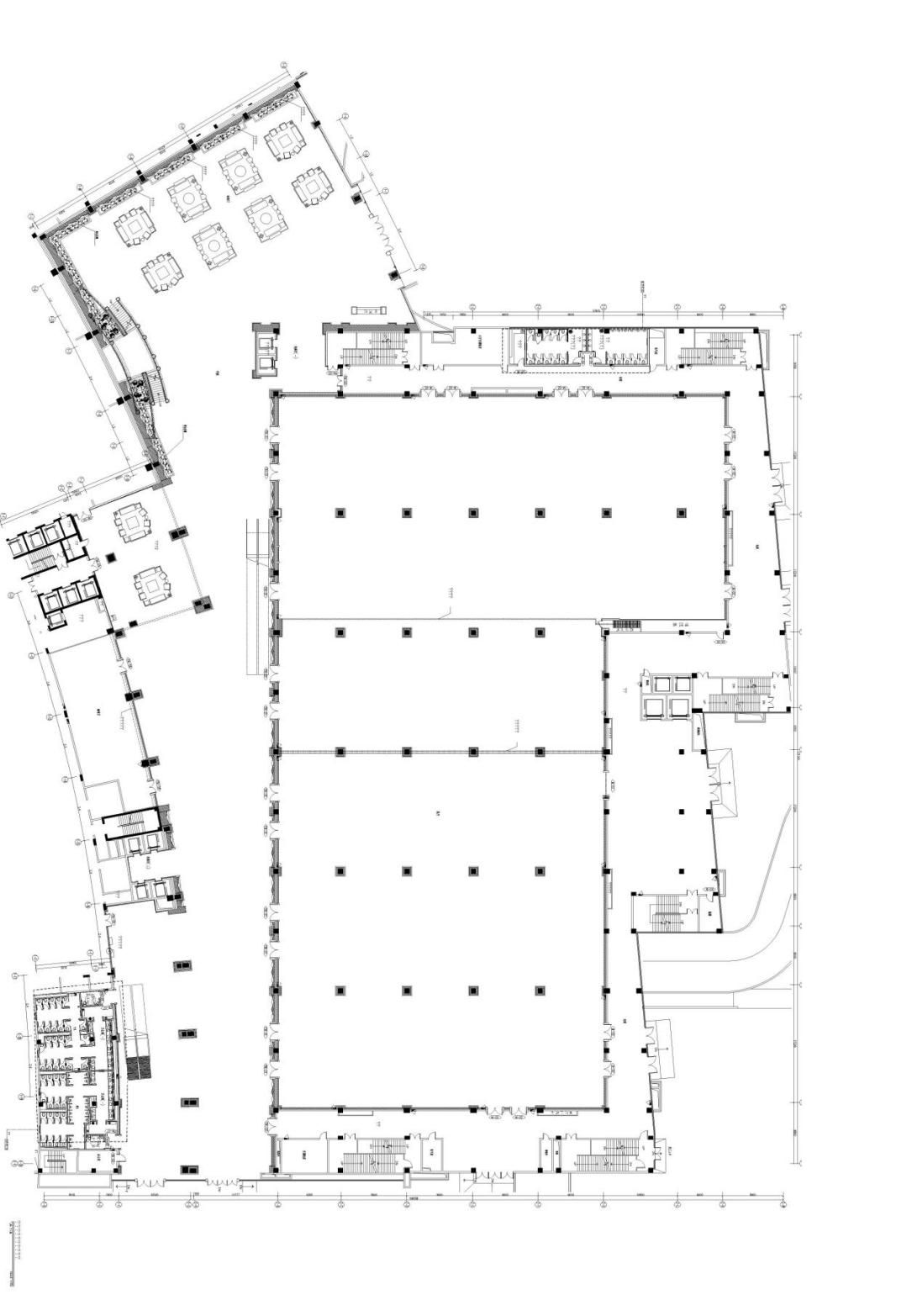 图1：五洲情会展中心一楼平面图图2：展览场地带尺寸图（仅供参考，以实际测量为准）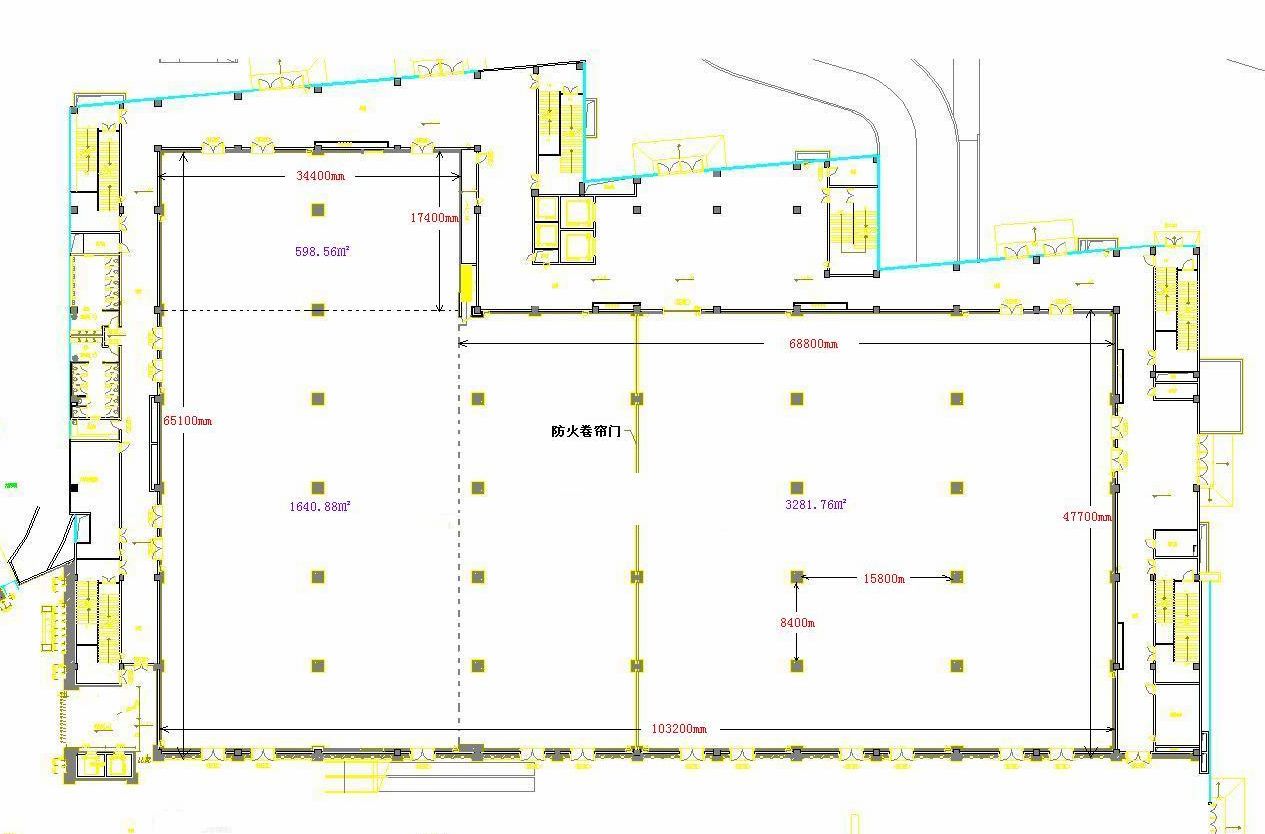 02包：巴蜀国际非遗美食周服务一、项目概述第八届非遗节巴蜀国际非遗美食周（以下简称“美食周”）以“世界美食看中国，中国美食看成渝”为主导思想，以“筑梦‘味’来  共享‘食’代”为主题，突出强调成、渝非遗美食在中华传统美食文化中举足轻重的角色，着力使美食节成为成渝两地非遗美食在“川菜”这一大旗号下进行的一次大集结、大团圆，包括开（闭）幕式、颁奖典礼、巴蜀非遗美食创新创意竞技、巴蜀非遗美食品鉴集市、川菜故事荟、天府旅游美食说唱大会、天府旅游美食视频展播、非遗美食制作体验营、川菜图书展等主体活动和美食打卡、定时抽奖、成都手作、线上推广等配套活动。标的名称：第八届中国成都国际非物质文化遗产节巴蜀国际非遗美食周服务所属行业：租赁和商务服务业*二、商务要求（一）服务时间：合同签订之日起至撤展完成，其中展览时间为2021年9月10日至9月14日。（二）服务地点：四川省成都市。（三）付款方式：合同生效后20个工作日内，采购人向供应商支付项目总金额的30%作为项目首付款；展陈设计方案和活动执行服务方案完成，经采购人认可后，采购人在15个工作日内向供应商支付项目总金额的40%作为项目中期款，经第三方验收通过及撤展后的30个工作日内支付余额，供应商应在采购人支付对应款项前提供符合要求的正规发票。（四）验收及考核方法1.展陈设计方案和活动执行服务方案由采购人最终审定。2.现场搭建工作完成后，由采购人邀请相关专家按照最终审定的展陈设计方案对搭建服务进行检查和验收，出具验收意见，不符合要求的，供应商应及时按照采购人和验收意见在开展前完成修改。3.项目完成后，采购人按照相关规定组织验收小组或委托第三方组织验收，并出具验收报告，供应商应配合提供验收所需的全部材料。三、技术、服务要求*（一）服务内容按照采购人的要求，完成展陈设计搭建、活动流程设计、参节项目（人员、展品等）组织以及现场组织实施等美食周前、中、后期的所有组织实施工作。（二）服务要求1.活动整体设计规划（1）对场地尺寸、地面承重、周边环境、通道设置、水电及排污排水设施、仓库等基本情况进行充分勘察。场地勘察地址：国际非遗博览园世纪舞东展厅一楼（成都市青羊区光华大道二段601号）。（2）在以上基础上，并充分考虑消防、食品卫生等活动影响要素，根据总体方案，完成展陈设计方案（包括创意设计思路、场地规划、展示空间、参观线路设计、效果、主海报等）。规划上，要充分考虑参展人员、竞技人员、说唱人员、演出人员、演讲嘉宾、教学嘉宾等活动主体的需求和观众的观览需要，结合场地实际情况，设计活动分区、储藏空间、参观路线、氛围营造（各区域门头、装置、区域标识、路标等）、照明、垃圾桶布置、消防疏散路线等，并根据不同区域的用电需求设计电路，保证便捷与安全。视觉设计风格上，突出巴蜀文化、天府旅游美食的主题，充分运用各个项目的元素和符号进行门头、路标、展板、展台、展架等设计，设计风格要大方和谐，形式丰富、新颖（提供承诺函）。（3）展陈设计负责人应具备类似或更大规模展会设计经验。（4）供应商应负责参节人员的邀请组织、各活动的流程设置、竞技人员和参加体验的观众的组织。活动执行服务负责人应具备类似或更大规模活动策划组织实施经验。（5）以上方案在最终审定前，要进行充分研讨，研讨人员要有采购人参与，研讨次数不低于5次。*（6）供应商应于合同签订后3日内提交展陈设计方案送审稿，展陈设计方案经采购人认可后方可搭建。*（7）以上方案在最终审定前，采购人有权对美食周所有活动进行改动，供应商应尽量满足采购人提出的改动要求，改动后总经费应在本项目总经费范围内。2.美食周开（闭）幕式、颁奖典礼（1）时间：开幕式：9月10日上午，颁奖仪式：9月12日说唱大会后，闭幕式：9月14日下午。（2）设计开（闭）幕式、颁奖典礼流程，组织采购人指定的与会嘉宾，设计布置仪式需要的装置，组织演出团队进行文艺演出，安排主持人撰写主持词并完成现场主持。（3）设计和搭建开（闭）幕式暨颁奖典礼舞台（长不少于12米，宽不少于6米，并配有不少于200个观众座椅），背景需为LED，提供PPT和视频放映、音响、话筒、灯光、用电等服务并有专人进行操控。此舞台从9月10日使用至14日，用于开闭幕式、颁奖仪式、川菜故事荟直播、天府旅游美食说唱大会、天府旅游美食视频展播等不同活动。（4）根据开（闭）幕式暨颁奖典礼不同主题，设计用于LED显示的活动主题图。（5）在现场观众人数不足的情况下，供应商应组织观众参加开（闭）幕式暨颁奖典礼。（6）安排专人负责此活动，保障前期对接和现场实施的连贯性，活动现场需由该人全权负责指挥调度，保证活动的圆满举行。3.巴蜀非遗美食创新创意竞技（1）时间：9月10日、11日、12日，每半天一场。（2）组织80-100名竞技人员（每场15人左右），准备竞技物料（电磁炉、插电板、水桶等设备和工具、食材等物料），并收集整理其人员信息，完成竞技时间人员安排表。（3）组织采购人指定的评委，并安排主持人撰写主持词并完成现场主持。（4）设计和搭建竞技场地（包括展板、桌椅等），提供音响、话筒设备、灯光、用电等服务。（5）设计制作评委证、竞技人员证、获奖证书等物料。（6）制作评分表，并统计汇总评委打分，整理完成获奖名单。（7）安排专人负责此活动，负责该活动前期人员对接、竞技安排、现场实施、竞技得分统计等所有工作，保障前期对接和现场实施的连贯性，活动现场需由该人全权负责指挥调度，保证活动的圆满举行。4.巴蜀国际非遗美食品鉴集市（1）时间：9月10日-14日。（2）组织天府旅游美食和非遗美食项目参展，搭建60个展位，在充分对接其展陈需求的基础上，规划设计并搭建布置展位，包括展板、展台、展架、桌椅凳、区域门头等展陈设施，观众休息设施，规划搭建仓储区域，提供用电、照明、运输、垃圾处理等展陈服务，并提供相关的物料（如垃圾桶、垃圾袋、手推车等，推车不少于10个），为部分展位（不少于30个）提供电磁炉、电饭煲、冰柜、插线板等电器设备和桶装水，协助参展项目布置，并在活动期间提供现场服务。集市总面积不少于1200平方米，每个展位不少于9平方米。（3）收集整理参展项目的图文介绍、视频、网店等信息，将其融入展板、展台等设计以及展示展览中。（4）收集整理参展项目的食品卫生备案资料，协助采购人向相关主管部门备案。（5）安排专人负责此活动，负责该活动的前期人员对接、展陈设计、现场管理等所有工作，活动现场需由该人全权负责指挥调度，保证活动的圆满举行。5.川菜故事荟（1）时间：9月10日、13日下午，共两场。（2）组织采购人指定的4位川菜故事荟嘉宾（需接送）在四川省非物质文化遗产保护中心开展两场故事分享，每场不少于120分钟。（3）将四川省非物质文化遗产保护中心举行的川菜故事荟直播至开闭幕式舞台LED屏幕，提供直播相关的技术和服务。（4）安排主持人撰写主持词并完成现场主持。（5）根据川菜故事荟不同主题，设计用于LED显示的活动主题图。（6）设计制作川菜故事荟展板。（7）安排专人负责此活动，保障前期对接和现场实施的连贯性，活动现场需由该人全权负责指挥调度，保证活动的圆满举行。6.天府旅游美食说唱大会（1）时间：9月11日、12日，每半天一场。（2）组织采购方指定的40-60个说唱节目，收集整理其人员信息，完成说唱节目安排表。（3）组织采购人指定的评委，并安排主持人撰写主持词并完成现场主持。（4）场地为开闭幕式舞台，舞台要求同开闭幕式。（5）设计制作评委证、获奖证书等物料。（6）设计用于LED显示的活动主题图。（7）制作评分表，并统计汇总评委打分，整理完成获奖名单。（8）安排专人负责此活动，负责该活动前期人员对接、说唱安排、现场实施、得分统计等所有工作，保障前期对接和现场实施的连贯性，活动现场需由该人全权负责指挥调度，保证活动的圆满举行。7.天府旅游美食视频展播（1）时间：9月13日、14日上午。（2）组织采购方指定的20-40个视频资料，完成视频展播安排表并进行现场展播。（3）场地为开闭幕式舞台，舞台要求同开闭幕式。（4）设计用于LED显示的活动主题图。（5）安排专人负责此活动，负责该活动前期对接、视频安排、现场实施等所有工作，保障前期对接和现场实施的连贯性，活动现场需由该人全权负责指挥调度，保证活动的圆满举行。8.非遗美食制作体验营（1）时间：9月11日-13日，每半天一场。（2）组织80-100名体验人员参加体验活动（每场15人左右），并提供体验物料。（3）组织采购人指定的教学老师，并按其要求提供教学物料，开展体验活动。（4）设计和搭建体验活动场地，不少于200平方米，提供灯光、用电、扩音器等服务。（5）安排专人负责此活动，负责该活动前期人员对接、体验安排、现场实施等所有工作，活动现场需由该人全权负责指挥调度，保证活动的圆满举行。9.川菜图书展（1）时间：9月10日-14日。（2）设计制作川菜图书展的背景板和相关装置。10.配套活动（1）美食打卡：在整体活动中融入打卡内容，设计制作打卡手册、美食周印章、打卡台等，供观众盖章、领取奖品，打卡点位不少于3个。（2）定时抽奖：向参展项目购买采购人指定数量的美食作为抽奖奖品，购买的奖品金额不低于0.5万元。（3）协助成都手作进行展示。（4）协助线上活动组进行线上推广。11.布置搭建（1）要按照采购人审定的展陈设计方案按时按质完成。*（2）材质、设施、设备等要与展陈设计方案一致。（3）供应商需具有执行项目所必须的音响等物资、人员组织、经营管理，并具备类似或更大规模展会操作、执行经验。自活动策划开始至活动结束需指派专属的项目负责人。*（4）须做到安全施工、文明施工，确保消防通道畅通和工地安全。配置消防器材。*（5）供应商根据采购人需求提供展览所需的设施设备，如展柜、展架、灯光等。（6）要充分尊重采购人和场地方的意见，并按照采购人和场地方的意见进行整改。12.活动实施及保障*（1）按照采购人最终确定的活动执行服务方案执行。*（2）承担活动组织实施所需的组织费（竞技人员）、劳务费（竞技评委、说唱大会评委、主持人、川菜故事荟嘉宾、体验活动教学人员、演出团队、专家咨询）、物料费用（竞技物料、教学体验物料）、奖品费用和部分展品运输费用、参节人员的饮水费用以及其他不可预见费用（此部分不超过15万元）。（3）供应商负责现场运营管理，明确工作任务、工作进度、具体负责人员，制定现场管理通讯录。（4）风险管理及应急预案：要梳理整个服务过程中的风险点，并制定应急预案，尤其要设置现场医疗点。（5）在展览现场提供必要和足量的防疫物资，并安排专人负责。13.撤展*（1）撤展须在活动结束后的3个工作日内完成。（2）非采购人特殊要求，撤展后，场地要保持整洁和原有风貌，所有物品必须运出国际非遗博览园。14.人员配置要求（1）需为本项目配备不少于6人的项目团队，且团队人员分工明确，需有1名具有展览设计搭建、活动组织实施经验的负责人总牵头，主体活动需安排不同的4名专人负责前期对接、现场实施等工作，电路、音响、话筒LED等需安排专人负责。（2）项目总负责人需具备类似或更大规模展会执行经验，自本展会策划开始至展会结束于现场进行负责，不得同时负责其他项目（提供项目负责人的简历及证明文件）。其他团队人员自本展会策划开始至展会结束进行负责，不得临时更换。（3）除了现场运营常规人员，应配备现场巡逻、晚上看守的人员。15.设施设备配置要求（1）需为本次展会服务项目配备符合相关标准的专业设备设施，提供所要采用的设备清单、技术规格及简要说明。16.其它需要说明的事项*（1）需要自行通过安全、消防检查，采购人可提供协助。（2）供应商应在投标文件中提供总体服务方案，包括但不限于展陈设计方案（包括创意设计思路、场地规划、展示空间、参观线路设计、效果、主海报等）、活动执行服务方案（包括邀请组织参节人员，主要是参加竞技的人员和参加体验的观众的渠道和方式，主体活动的流程设计、工作推进计划、工作人员分工安排等）。03包：非遗节开幕式及相关服务一、项目概述第八届中国成都国际非物质文化遗产节（以下简称非遗节）将于2021年9月10日-14日在四川成都举行。为做好本届非遗节活动指南制作、活动文创产品制作、成果拍摄制作、网站建设、人员服务、开幕式策划实施、非遗传承示范项目推介暨授牌活动策划实施等工作，第八届非遗节成都市执委会办公室与成都市非物质文化遗产保护中心拟采购第八届中国成都国际非物质文化遗产节文化产品展览服务项目服务供应商1名。标的名称：第八届中国成都国际非物质文化遗产节开幕式及相关服务所属行业：租赁和商务服务业*二、商务要求（一）服务时间：除非遗节网站设计运营、服务器租赁及公众号设计运营的服务时间为合同签订之日起一年，其余工作服务时间为合同签订之日起至2021年9月30日。（二）服务地点：四川省成都市。（三）支付方式：签订合同且收到成交人税务发票后10个工作日内，支付合同总金额的60%；由采购人组织第三方验收后且收到成交人税务发票后10个工作日内，支付余额。三、技术、服务要求*（一）服务内容协助采购人完成第八届非遗节活动指南制作、活动文创产品制作、成果拍摄制作、网站建设、人员服务、开幕式策划实施、非遗传承示范项目推介暨授牌活动策划实施等工作。（二）服务要求1.非遗节活动指南制作（1）设计并制作第八届非遗节活动指南，内容包括第八届非遗节整体简介、活动版块简介、各项活动简介（包括时间、地点、参加人员、主要活动内容等）、服务指南（活动各场地安保、医疗、交通出行等信息）等内容。（2）承担活动指南的图文内容采集、编辑、英文翻译、审校、排版、装帧设计、制作、派送等工作。（3）图文要求：图文内容需符合第八届非遗节主题和精神，图形和用色可参考本届非遗节主视觉识别系统元素，内容最终须经采购人确认。（4）翻译要求：对所有中文内容进行英文翻译，预计20000字。（5）规格要求：尺寸：大32开本 203mm×140mm（暂定）数量：2000个制作：彩色（6）完成时限：9月7日。（7）按照采购人要求，送至指定地点。2.非遗节活动文创产品制作（1）创意文化衫设计制作①完成第八届非遗节创意文化衫的设计、制作、派送等工作。②设计要求：依托创意设计对第八届非遗节主题和精神进行演绎，契合非遗节主题，图形可参考本届非遗节主视觉识别系统元素，力求创新，内容、样式、样色、材质等最终须经采购人确认。③尺寸和数量：L号500件、XL号700件、XXL号800件（最终数量后期可能会根据实际情况微调）。④材质：材质需考虑环保，对所使用的材料提供质量检测报告（建议考虑丝光棉、纯棉、涤棉等）。（2）创意手提袋设计制作①完成第八届非遗节创意手提袋的设计、制作、派送等工作。②设计要求：依托创意设计对第八届非遗节主题和精神进行演绎，契合非遗节主题，图形可参考本届非遗节主视觉识别系统元素，力求创新，内容、样式、样色、材质等最终须经采购人确认。③尺寸和数量：2000个。④材质：材质需考虑环保，对所使用的材料提供质量检测报告(建议帆布)。⑤完成时间：9月7日。（3）李子柒联名款制作①设计并制作1款李子柒与成都非遗代表性项目的联名产品及其外包装。②设计要求：需体现“李子柒”与所选成都非遗代表性项目的风格特点，两者结合相得益彰。③数量：不少于20套。（4）创意地图设计制作①设计并制作成都非遗旅游地图。②设计要求：结合成都非遗代表性项目及相关体验场所资源，按照与非遗相关的吃、住、游、购等不同类别的项目，设计不同的成都非遗旅游地图。地图采用手绘风格。③数量：2500张④完成时间：9月7日。3.非遗节成果拍摄制作（1）画册图片拍摄①完成第八届非遗节成都市域内各项线下活动的现场照片拍摄工作。②活动场次约为40场。③每场活动提供不少于30张不同拍摄角度、不同拍摄对象的高清数码照片，照片质量要求分辨率不低于2840X2560。④每场活动的照片内容须包括发言人/传承人（特写、中近景、全景）、观众（特写、中近景、全景）、工作人员（中近景、特写）、现场环境及物料（特写、中近景、全景）、展览展示的物品（特写、中近景、全景），在此基础上可以增加其他内容。每场活动至少提供2张同时出现现场人物和带有活动名称的背景板的精选照片。（2）画册设计①完成第八届非遗节画册的设计及文案撰写工作。②图文要求：图文内容需符合第八届非遗节主题和精神，设计风格可参考本届非遗节主视觉识别系统元素，内容最终须经采购人确认。③画册呈现的图片不少于100张。（3）画册翻译①对所有中文内容进行英文翻译，中文内容预计20000字。（4）画册校稿①对所有中英文内容进行审校，中文内容预计20000字，英文内容根据翻译确定。（5）成品画集要求①尺寸：210mm×285mm（暂定）②数量：2000个③制作：彩色④完成时间：9月20日（6）纪录片拍摄制作①拍摄并制作1部记录非遗节筹办全过程的纪录片和节会活动总结的纪录片。②拍摄素材不少于50小时，筹办全过程纪录片的成片时长2小时左右；节会活动总结纪录片的成片时长3—5分钟版本和15分钟版本。③拍摄要求：应使用高清摄像机进行拍摄，分辨率应不低于1920×1080。收音以同期声为主。④机位要求：拍摄时应尽量使用双机位拍摄，如条件允许可进行多机位同步拍摄。⑤画面要求：对拍摄对象要准确、如实予以记录，严禁虚构。注意所拍摄素材的画面质量，要求画面稳定，整体考虑用光、构图、画面运动、节奏等综合性因素，原则上拍摄者的画面和声音都不入镜。拍摄景别采用大全景、中景、特写。大全景交代场面、环境，中景强调表演、表现实录，近景、特写突出人物、细节。⑥剪辑制作要求：成片对所拍摄内容经归纳、精选、艺术化处理，内容包括但不限于各工作部筹备过程、各项活动实施过程、参展商的现场表现、观众的现场反应、网络舆论等。成片可根据情况进行调光、调色、配音、配乐、特效、解说等艺术化处理。字幕需采用挂接的方式，生成单独的SRT 格式字幕文件，同时输出内嵌字幕版本。⑦完成时间：9月30日。4.非遗节网站建设（1）网站制作①对原非遗节官方网站进行优化设计，包括但不限于网站后台搭建、页面设计、网站测试、内容上传及发布。②非遗节官方网站需至少实现以下功能：发布文字、图片和视频内容；嘉宾注册；预约报名及手机端信息验证。③网站上线时间不晚于2021年9月5日，网站运营维护时间为合同签订之日起1年。 （2）公众号设计运营①运营“成都国际非遗节”公众号，包括但不限于文稿采编、美工、运营等。②公众号需至少实现以下功能：发布信息、观看直播、预约或购买门票、购买产品、报名验证等。③公众号运营时间为合同签订之日起一年（需提供承诺函）。④2021年9月30日之前，公众号更新频率至少为每周2次；2021年9月30以后，公众号更新频率至少为每两周1次。⑤公众号需设计一套风格统一的排版素材长期使用；包括但不限于分栏线、图片脚注栏、小标题栏、文本框、公众号二维码、视觉引导线等。⑥全年不少于20张节日主题海报，包括但不限于24节气；传统佳节——春节、元宵节、清明节、端午节、七夕节、中元节、中秋节、重阳节、腊八节、除夕；重要法定节假日——元旦、妇女节、劳动节、国庆节。（3）服务器租赁等①负责非遗节官方网站服务器租赁，租期1年；②负责非遗节官方网站域名注册、购买，承担域名服务费用1年； ③承担非遗官方网站及公众号建设过程中涉及的各类手续费、版权购买费等费用。5.人员服务（1）外聘人员聘用1名长期文秘工作人员，全程协助非遗节筹办工作，聘用期6个月，每月劳务费用8000元（税前），其安全由供应商承担。（2）志愿者服务招募80名志愿者协助非遗节筹办工作，志愿者工作时间原则上不超过50个工作日，每人每日补贴100元；负责为志愿者购买保险。6.开幕式策划实施（1）开幕式概况①时间：2021年9月10日10：00-11：30②地点：国际非遗博览园五洲情酒店③内容：开幕仪式、观看非遗主题展演、领导巡馆。（2）舞台搭建（开幕式舞台、五洲情舞台、世纪舞舞台）①开幕式舞台现场搭建要求：现场应包括舞台搭建不少于160平米，LEYER架子不少于1000立方，舞美设计不少于100平米，LED屏不少于100平米，地毯不少于700平米，观众席座椅不少于1000个，观众席桌台不少于500个，贵宾席座椅不少于50套，专业音响系统及相关设备（提供专业操作人员），节目单制作及设置贵宾休息区等。②五洲情舞台现场搭建要求：舞台搭建不少于80平方米，桁架喷绘背景板不少于40平方米，地毯不少于120平方米，专业音响系统及相关设备（提供专业操作人员）。③世纪舞舞台现场搭建要求：现场应包括舞台搭建不少于300平米，LEYER架子不少于1000立方，舞美设计不少于150平米，LED屏不少于168平米，专业音响系统及相关设备（提供专业操作人员）等。（3）舞台设计要求：①要求简洁时尚，既充分体现非遗的传统之美，又具有国际化的表达；②需提供完整的舞美设计效果图；③需提供详细的舞台、舞美设计结构方案（含舞台结构图）；④需提供两个舞台区域所设置的音响系统的品牌及技术参数（包括设计及配置方案）；⑤需提供三个舞台LED屏幕的品牌及技术参数（包括设计及配置方案）。（4）舞台制作施工要求：①需提供详细的施工制作方案（含搭建所需的尺寸材料）；②需提供详细的时间进度安排表；③制定现场管理方案，包括服务团队架构及人员分工表；④制定整体施工安全方案（含施工监理方案、运行中的安全保障预案及风险管理应急预案）。（5）舞台的其他要求①所有设施设备搭建设置前，需对场地尺寸、地面承重、周边环境、顶部吊点、通道设置等基本情况进行充分勘察。②以上方案供应商应依据采购人提出的总体要求和建议方案等进行施工。③制作完成后的舞美设施、舞台设施、LED设施及音响搭建设施尺寸、材质、效果等要与设计方案一致。 ④供应商须承诺保障现场的物料充足，满足现场的使用需求（提供承诺函） （6）节目编排及人员接待①第八届非遗节开幕式演出节目不少于5个，并对节目进行编排。该演出要依托国际、国内、省内非遗表演艺术资源，编创、组织一台非遗类的综艺演出，汇聚国内外各种经典艺术形式，突出非遗元素，彰显中国非遗保护愿景、向世界传递中华优秀传统文化，推动人类文明交流互鉴，增进民心相通，共筑人类命运共同体人文基础特色的演出。总时长不少于20分钟。在正式演出前，要进行2次彩排。②负责参演队伍就本项目演出期间的落地接待（含食宿、交通、保险等），具体内容以中标后与采购人约定的合同为准；负责本项目演出期间志愿者及相关工作人员的工作食宿；负责本项目演出期间个参演队伍的演出组织和运输。(7) 9月10日当天演出活动结束后，三个舞台同时移交给主办方继续使用，供应商负责舞台安全及相关设施的安全，相关舞台工作人员继续配合余下的活动。(8)对此次的设计方案以及为设计方案所提供的设计案例等相关资料所涉及到的版权和著作权承担法律责任（提供书面承诺）。(9) 舞美设计、舞台搭建、LED设置及音响搭建设置方案最终审定时间不晚于2021年9月5日。(10) 供应商需具有执行项目所必须的音响等物资、人员组织、经营管理，并具备类似或更大规模演出设计、制作、舞台搭建、舞台LED设置及音响配置搭建经验。(11)需做到安全施工、文明施工，确保制作、搭建现场的施工安全并提供完备的安全预案。(12)中标后供应商应根据采购人的要求对上述方案进行调整和深化。(13)制作完成时间：2021年9月9日22点前（实际使用时间为9月10日-14日共计5天）。(14)撤台①撤台须在本届活动结束后的3个工作日内完成。②非采购人特殊要求，撤台后，场地要保持整洁和原有风貌，所有物品必须运出国际非遗博览园。(15)人员配置要求①需为本项目配备不少于8人的专业项目团队，且团队人员分工明确。②项目负责人需具备类似或更大规模活动舞美设计制作和舞台搭建和类似或更大规模活动舞台LED设置及音响配置经验。(16)设施设备配置要求需为本次舞美服务和舞台搭建服务和本次活动所需LED设置及音响服务配备符合相关标准的专业设备设施，所要采用设备清单、技术规格及简要说明。(17)其它要求①供应商应负责本项目期间所有演职人员的保险费用（需提供承诺函）；②供应商应负责通过本项目期间舞台搭建及设施设备的电检、安评、消防检查，并承担相应的费用，采购人可提供协助（提供承诺函）。7.非遗传承示范项目推介暨授牌活动策划实施(1)活动概况：①时间：2021年9月10日-14日②地点：国际非遗博览园五洲情酒店一楼大厅③内容：各地非遗保护管理机构、非遗企业、非遗传承人及相关社会力量在线上线下同时发布重大信息、推介重大项目；向一批非遗主题园区、街区、民宿等授牌。(2)现场搭建要求：现场应包括室内LED屏幕不少于60平方，专业音响系统及相关设备，专业操作控台及技术人员，贵宾席座椅不少于10套，观众席座椅不少于200个，主持2人，礼仪2人，会场氛围营造及服务，各类奖牌证书若干等。第七章  评标办法1. 总则1.1 根据《中华人民共和国政府采购法》、《中华人民共和国政府采购法实施条例》、《政府采购货物和服务招标投标管理办法》等法律制度，结合采购项目特点制定本评标办法。1.2 公开招标采购项目开标结束后，采购人或者采购代理机构应当依法对投标人的资格进行审查。依据法律法规和本招标文件的规定，对投标文件是否按照规定要求提供资格性证明材料等进行审查，以确定投标供应商是否具备投标资格。合格投标人不足三家的，不得评标。评标工作由采购代理机构负责组织，具体评标事务由采购代理机构依法组建的评标委员会负责。评标委员会由采购人代表和有关技术、经济、法律等方面的专家组成。1.3 评标工作应遵循公平、公正、科学及择优的原则，并以相同的评标程序和标准对待所有的投标人。1.4 评标委员会按照招标文件规定的评标方法和标准进行评标，并独立履行下列职责：（一）熟悉和理解招标文件；（二）审查供应商（已通过资格审查）的投标文件是否满足招标文件要求，并作出评价；（三）根据需要要求招标采购单位对招标文件作出解释；根据需要要求供应商对投标文件有关事项作出澄清、说明或者更正；（四）推荐中标候选供应商，或者受采购人委托确定中标供应商；（五）起草评标报告并进行签署；（六）向招标采购单位、财政部门或者其他监督部门报告非法干预评标工作的行为；（七）法律、法规和规章规定的其他职责。1.5 评标过程独立、保密。投标人非法干预评标过程的行为将导致其投标文件作为无效处理。1.6 评标委员会评价投标文件的响应性，对于投标人而言，除评标委员会要求其澄清、说明或者更正而提供的资料外，仅依据投标文件本身的内容，不寻求其他外部证据。2、 评标方法2.1本项目评标方法为：综合评分法。3、 评标程序3.1熟悉和理解招标文件和停止评标。3.1.1评标委员会正式评标前，应当对招标文件进行熟悉和理解，内容主要包括招标文件中投标人资格条件要求、采购项目技术、服务和商务要求、评标方法和标准以及可能涉及签订政府采购合同的内容等。3.1.2评标委员会熟悉和理解招标文件以及评标过程中，发现本招标文件有下列情形之一的，评标委员会应当停止评标：（1）招标文件的规定存在歧义、重大缺陷的；（2）招标文件明显以不合理条件对供应商实行差别待遇或者歧视待遇的；（3）采购项目属于国家规定的优先、强制采购范围，但是招标文件未依法体现优先、强制采购相关规定的；（4）采购项目属于政府采购促进中小企业发展的范围，但是招标文件未依法体现促进中小企业发展相关规定的；（5）招标文件规定的评标方法是综合评分法、最低评标价法之外的评标方法，或者虽然名称为综合评分法、最低评标价法，但实际上不符合国家规定；（6）招标文件将投标人的资格条件列为评分因素的；（7）招标文件有违反国家其他有关强制性规定的情形。3.1.3出现本条3.1.2规定应当停止评标情形的，评标委员会成员应当向招标采购单位书面说明情况。除本条规定和评标委员会无法依法组建的情形外，评标委员会成员不得以任何方式和理由停止评标。3.2符合性检查。3.2.1评标委员会依据本招标文件的实质性要求，对符合资格的投标文件进行审查，以确定其是否满足本招标文件的实质性要求。本项目符合性审查事项仅限于本招标文件的明确规定。投标文件是否满足招标文件的实质性要求，必须以本招标文件的明确规定作为依据，否则，不能对投标文件作为无效处理，评标委员会不得臆测符合性审查事项。3.2.2投标文件有下列情形的，本项目不作为实质性要求进行规定，即不作为符合性审查事项，不得作为无效投标处理：（一）存在个别地方（不超过2个）没有法定代表人/单位负责人签字，但有法定代表人/单位负责人的私人印章或者有效授权代理人签字的；（二）除招标文件明确要求加盖单位(法人)公章的以外，其他地方以相关专用章加盖的；（三）以骑缝章的形式代替投标文件内容逐页盖章的（但是骑缝章模糊不清，印章名称无法辨认的除外）；（四）其他不影响采购项目实质性要求的情形。3.2.3除政府采购法律制度规定的情形外，本项目投标人或者其投标文件有下列情形之一的，作为无效投标处理：（一）投标文件正副本数量不足的；（二）投标文件组成明显不符合招标文件的规定要求，影响评标委员会评判的；（三）投标文件的语言、计量单位、报价货币、知识产权、投标有效期等不符合招标文件的规定，影响评标委员会评判的；（四）投标报价不符合招标文件规定的采购预算或限价或其他报价规定的；（五）商务、技术、服务应答内容没有完全响应招标文件的实质性要求的；（六）未载明或者载明的招标项目履约时间、方式、数量及其他政府采购合同实质性内容与招标文件要求不一致，且招标采购单位无法接受的；(七)投标文件未按招标文件要求签署、盖章的（本章3.2.2规定的例外情形除外）；（八）没有完全响应招标文件的其他实质性要求或属于招标文件中投标无效情形的。3.3比较与评价。按招标文件中规定的评标方法和标准，对未作无效投标处理的投标文件进行技术、服务、商务等方面评估，综合比较与评价。3.4复核。评分汇总结束后，评标委员会应当进行复核，特别要对拟推荐为中标候选供应商的、报价最低的、投标文件被认定为无效的进行重点复核。3.5推荐中标候选供应商。中标候选供应商应当排序。本项目采用综合评分法，评标结果按评审后得分由高到低顺序排列。得分相同的，按投标报价由低到高顺序排列；得分且投标报价相同的，不发达地区或少数民族地区的供应商排列顺序在非不发达地区或少数民族地区的供应商之前；得分且投标报价相同的，且均为不发达地区或少数民族地区的供应商并列；得分且投标报价相同的，且不能判定为不发达地区或少数民族地区的供应商并列。（不发达地区或少数民族地区的供应商需提供属于不发达地区或少数民族地区企业的相关证明材料，或供应商注册地为少数民族地区。）评标委员会可推荐的中标候选供应商数量不能满足招标文件规定的数量的，只有在获得采购人书面同意后，可以根据实际情况推荐中标候选供应商。未获得采购人的书面同意,评标委员会不得在招标文件规定之外推荐中标候选供应商，否则，采购人可以不予认可。3.6出具评标报告。评标委员会推荐中标候选供应商后，应当向招标采购单位出具评标报告。评标报告应当包括下列内容：（一）招标公告刊登的媒体名称、开标日期和地点；（二）获取招标文件的投标人名单和评标委员会成员名单；（三）评标方法和标准；（四）开标记录和评标情况及说明，包括无效投标人名单及原因；（五）评标结果和中标候选供应商排序表；（六）评标委员会授标建议；（七）报价最高的投标人为中标候选人的，评标委员会应当对其报价的合理性予以特别说明。评标委员会成员应当在评标报告中签字确认，对评标过程和结果有不同意见的，应当在评标报告中写明并说明理由。签字但未写明不同意见或者未说明理由的，视同无意见。拒不签字又未另行书面说明其不同意见和理由的，视同同意评标结果。3.7评标争议处理规则。评标委员会在评审过程中，对于符合性审查、对供应商投标文件做无效投标处理及其他需要共同认定的事项存在争议的，应当以少数服从多数的原则做出结论，但不得违背法律法规和招标文件规定。有不同意见的评标委员会成员认为认定过程和结果不符合法律法规或者招标文件规定的，应当及时向招标采购单位书面反映。招标采购单位收到书面反映后，应当书面报告采购项目同级财政部门依法处理。3.8供应商应当书面澄清、说明或者更正。3.8.1在评标过程中，评标委员会对投标文件中含义不明确、同类问题表述不一致或者有明显文字和计算错误的内容，应当以书面形式（须由评标委员会全体成员签字）要求供应商作出必要的书面澄清、说明或者更正，并给予供应商必要的反馈时间。3.8.2供应商应当书面澄清、说明或者更正，并加盖公章或签字确认（供应商为法人的，应当由其法定代表人/单位负责人或者代理人签字确认；供应商为其他组织的，应当由其主要负责人或者代理人签字确认；供应商为自然人的，应当由其本人或者代理人签字确认），否则无效。澄清、说明或者更正不影响投标文件的效力，有效的澄清、说明或者更正材料，是投标文件的组成部分。3.8.3评标委员会要求供应商澄清、说明或者更正，不得超出招标文件的范围，不得以此让供应商实质改变投标文件的内容，不得影响供应商公平竞争。本项目下列内容不得澄清：（一）按财政部规定应当在评标时不予承认的投标文件内容事项；（二）投标文件中已经明确的内容事项；3.8.4 本项目采购过程中，投标文件报价出现前后不一致的，按照下列规定修正：（一）投标文件中开标一览表（报价表）内容与投标文件中相应内容不一致的，以开标一览表（报价表）为准；（二）大写金额和小写金额不一致的，以大写金额为准；（三）单价金额小数点或者百分比有明显错位的，以开标一览表的总价为准，并修改单价；（四）总价金额与按单价汇总金额不一致的，以单价金额计算结果为准。同时出现两种以上不一致的，按照前款规定的顺序修正。修正后的报价按照本章3.8.1-3.8.3的规定经投标人确认后产生约束力，投标人不确认的，其投标无效。注：评标委员会当积极履行澄清、说明或者更正的职责，不得滥用权力。供应商的投标文件应当要求澄清、说明或者更正的，不得未经澄清、说明或者更正而直接作无效投标处理。3.9 低于成本价投标处理。评标委员会认为投标人的报价明显低于其他通过符合性审查投标人的报价，有可能影响产品质量或者不能诚信履约的，应当要求其在评标现场合理的时间内提供书面说明，必要时提交相关证明材料；投标人不能证明其报价合理性的，评标委员会应当将其作为无效投标处理。3.10招标采购单位现场复核评标结果。3.10.1评标结果汇总完成后，评标委员会拟出具评标报告前，招标采购单位应当组织2名以上的本单位工作人员，在采购现场监督人员的监督之下，依据有关的法律制度和采购文件对评标结果进行复核，出具复核报告。除下列情形外，任何人不得修改评标结果：（一）分值汇总计算错误的；（二）分项评分超出评分标准范围的；（三）客观评分不一致的；（四）经评标委员会认定评分畸高畸低的。存在本条上述规定情形的，由评标委员会自主决定是否采纳招标采购单位的书面建议，并承担独立评审责任。评标委员会采纳招标采购单位书面建议的，应当按照规定现场修改评标结果或者重新评审，并在评标报告中详细记载有关事宜；不采纳招标采购单位书面建议的，应当书面说明理由。招标采购单位书面建议未被评标委员会采纳的，应当按照规定程序要求继续组织实施采购活动，不得擅自中止采购活动。招标采购单位认为评标委员会评标结果不合法的，应当书面报告采购项目同级财政部门依法处理。3.10.2有下列情形之一的，不得修改评标结果或者重新评审：（一）招标采购单位现场复核时，复核工作人员数量不足的；（二）招标采购单位现场复核时，没有采购监督人员现场监督的；（三）招标采购单位现场复核内容超出规定范围的；（四）招标采购单位未提供书面建议的。4. 评标细则及标准4.1本项目采用综合评分法，评分因素详见综合评分明细表。4.2 评标委员会成员应当根据自身专业情况对每个有效投标供应商的投标文件进行独立评分，加权汇总每项评分因素的得分，得出每个有效投标供应商的总分。技术类评分因素由技术方面评标委员会成员独立评分。经济类评分因素由经济方面评标委员会成员独立评分。政策合同类的评分因素由法律方面评标委员会成员独立评分。采购人代表原则上对技术类评分因素独立评分。价格和其他不能明确区分的评分因素由评标委员会成员共同评分。4.3综合评分明细表4.3.1综合评分明细表的制定以科学合理、降低评委会自由裁量权为原则。4.3.2 综合评分明细表按须知表中的相关要求进行价格调整，再参与价格分评审。4.3.3综合评分明细表01包：02包：03包：注： 评分的取值按四舍五入法，保留小数点后两位。4.3.4 本次综合评分法由评标委员会各成员独立对通过初审（资格检查和符合性检查）的投标人的投标文件进行评审和打分，    评标得分＝（A1＋A2＋……＋An）/NA＋（B1＋B2＋……＋Bn）/ NB＋（C1＋C2＋……＋Cn）/ NC＋（D1＋D2＋……＋Dn）/ NDA1、A2……An分别为每个经济类评委（经济类专家）的打分，NA为经济类评委（经济类专家）人数；B1、B2＋……Bn 分别为每个技术类评委（技术类专家和采购人代表）的打分，NB为技术类评委（技术类专家和采购人代表）人数；C1、C2……Cn 分别为每个政策合同类评委（法律类专家）的打分，NC为政策合同类评委（法律类专家）人数；D1、D2……Dn 分别为评审委员会每个成员的打分（共同评分类），ND为评标委员会人数。5、 废 标5.1本次政府采购活动中，出现下列情形之一的，予以废标：（1）符合专业条件的供应商或者对招标文件作实质响应的供应商不足三家的；（2）出现影响采购公正的违法、违规行为的；（3）投标人的报价均超过了采购预算，采购人不能支付的；（4）因重大变故，采购任务取消的。废标后，采购代理机构应在四川政府采购网上公告，并公告废标的情形。投标人需要知晓导致废标情形的具体原因和理由的，可以通过书面形式询问招标采购单位。5.2对于评标过程中废标的采购项目，评标委员会应当对招标文件是否存在倾向性和歧视性、是否存在不合理条款进行论证，并出具书面论证意见。6、定标6.1. 定标原则：本项目根据评标委员会推荐的中标候选供应商名单，按顺序确定中标供应商。6.2. 定标程序6.2.1 评标委员会将评标情况写出书面报告，推荐中标候选供应商。6.2.2 采购代理机构在评标结束后2个工作日内将评标报告送采购人。6.2.3 采购人在收到评标报告后5个工作日内，按照评标报告中推荐的中标候选供应商顺序确定中标供应商。中标候选供应商并列的，由采购人自主采取公平、择优的方式选择中标供应商。6.2.4 根据采购人确定的中标供应商，采购代理机构在四川政府采购网上发布中标公告，并自采购人确定中标之日起2个工作日内向中标供应商发出中标通知书。6.2.5 招标采购单位不退回投标人投标文件和其他投标资料。7. 评标专家在政府采购活动中承担以下义务：（一）遵守评审工作纪律； （二）按照客观、公正、审慎的原则，根据采购文件规定的评审程序、评审方法和评审标准进行独立评审；（三）不得泄露评审文件、评审情况和在评审过程中获悉的商业秘密；（四）及时向监督部门报告评审过程中采购组织单位向评审专家做倾向性、误导性的解释或者说明，供应商行贿、提供虚假材料或者串通、受到的非法干预情况等违法违规行为；（五）发现采购文件内容违反国家有关强制性规定或者存在歧义、重大缺陷导致评审工作无法进行时，停止评审并向采购组织单位书面说明情况；（六）配合答复处理供应商的询问、质疑和投诉等事项；（七）法律、法规和规章规定的其他义务。8.评标专家在政府采购活动中应当遵守以下工作纪律：（一）遵行《政府采购法》第十二条和《政府采购法实施条例》第九条及财政部关于回避的规定。（二）评标前，应当将通讯工具或者相关电子设备交由招标采购单位统一保管。（三）评标过程中，不得与外界联系，因发生不可预见情况，确实需要与外界联系的，应当在监督人员监督之下办理。（四）评标过程中，不得干预或者影响正常评标工作，不得发表倾向性、引导性意见，不得修改或细化招标文件确定的评标程序、评标方法、评标因素和评标标准，不得接受供应商主动提出的澄清和解释，不得征询采购人代表的意见，不得协商评分，不得违反规定的评标格式评分和撰写评标意见，不得拒绝对自己的评标意见签字确认。（五）在评标过程中和评标结束后，不得记录、复制或带走任何评标资料，除因规定的义务外，不得向外界透露评标内容。（六）服从评标现场招标采购单位的现场秩序管理，接受评标现场监督人员的合法监督。（七）遵守有关廉洁自律规定，不得私下接触供应商，不得收受供应商及有关业务单位和个人的财物或好处，不得接受采购组织单位的请托。第八章  政府采购合同合同编号：XXXX。签订地点：XXXX。签订时间：XXXX年XX月XX日。采购人（甲方）：供应商（乙方）：根据《中华人民共和国政府采购法》、《中华人民共和国民法典》及XXXX采购项目（项目编号：XX）的《招标文件》、乙方的《投标文件》及《中标通知书》，甲、乙双方同意签订本合同。详细技术说明及其他有关合同项目的特定信息由合同附件予以说明，合同附件及本项目的招标文件、投标文件、《中标通知书》等均为本合同不可分割的部分。双方同意共同遵守如下条款：项目基本情况合同期限服务内容与质量标准…服务费用及支付方式本项目服务费用由以下组成：　　　　万元；        万元；        万元。服务费支付方式： 知识产权乙方应保证所提供的服务或其任何一部分均不会侵犯任何第三方的专利权、商标权或著作权。无产权瑕疵条款乙方保证所提供的服务的所有权完全属于乙方且无任何抵押、查封等产权瑕疵。如有产权瑕疵的，视为乙方违约。乙方应负担由此而产生的一切损失。履约保证金（本项目不适用）乙方交纳人民币　　　　　　元作为本合同的履约保证金。履约保证金作为违约金的一部分及用于补偿甲方因乙方不能履行合同义务而蒙受的损失。甲方的权利和义务甲方有权对合同规定范围内乙方的服务行为进行监督和检查，拥有监管权。有权定期核对乙方提供服务所配备的人员数量。对甲方认为不合理的部分有权下达整改通知书，并要求乙方限期整改。甲方有权依据双方签订的考评办法对乙方提供的服务进行定期考评。当考评结果未达到标准时，有权依据考评办法约定的数额扣除相应费用。负责检查监督乙方管理工作的实施及制度的执行情况。根据本合同规定，按时向乙方支付应付服务费用。国家法律、法规所规定由甲方承担的其它责任。乙方的权利和义务对本合同规定的委托服务范围内的项目享有管理权及服务义务。根据本合同的规定向甲方收取相关服务费用，并有权在本项目管理范围内管理及合理使用。及时向甲方通告本项目服务范围内有关服务的重大事项，及时配合处理投诉。接受项目行业管理部门及政府有关部门的指导，接受甲方的监督。国家法律、法规所规定由乙方承担的其它责任。违约责任甲乙双方必须遵守本合同并执行合同中的各项规定，保证本合同的正常履行。如因乙方工作人员在履行职务过程中的的疏忽、失职、过错等故意或者过失原因给甲方造成损失或侵害，包括但不限于甲方本身的财产损失、由此而导致的甲方对任何第三方的法律责任等，乙方对此均应承担全部的赔偿责任。不可抗力事件处理在合同有效期内，任何一方因不可抗力事件导致不能履行合同，则合同履行期可延长，其延长期与不可抗力影响期相同。不可抗力事件发生后，应立即通知对方，并寄送有关权威机构出具的证明。不可抗力事件延续120天以上，双方应通过友好协商，确定是否继续履行合同。供应商确认并同意，第八届非遗节主办单位对节会的取消、调整，以及疫情对第八届非遗节的影响，属于不能预见、不能避免并不能克服的客观情况，适用不可抗力有关规定。供应商确认并同意，因第八届非遗节主办单位或因疫情原因，取消、推迟举办第八届非遗节、减少项目内容、缩小活动规模的，以及因不可抗力导致合同不能履行或者不能完全履行的，采购人不承担违约责任。单方变更：举办第八届非遗节面临新冠疫情等诸多不可控因素，订立合同后、合同履行中如出现第八届非遗节主办单位决定或因疫情原因，取消、推迟举办第八届非遗节、减少项目内容、缩小活动规模等情形的，供应商确认并同意采购人有权单方对合同进行相应的变更。但合同的重大变更，由甲、乙双方按风险共担的方式予以协商、确定。协商不一致的，甲方有权单方变更本合同。解决合同纠纷的方式在执行本合同中发生的或与本合同有关的争端，双方应通过友好协商解决，经协商在60天内不能达成协议时，应提交成都仲裁委员会仲裁。仲裁裁决应为最终决定，并对双方具有约束力。除另有裁决外，仲裁费应由败诉方负担。 在仲裁期间，除正在进行仲裁部分外，合同其他部分继续执行。  合同生效合同经双方法定代表人/单位负责人或授权委托代理人签字并加盖单位公章后生效。合同执行中涉及采购资金和采购内容修改或补充的，须经政府采购监管部门审批，并签书面补充协议报政府采购监督管理部门备案，方可作为主合同不可分割的一部分。附件项目招标文件项目修改澄清文件项目投标文件中标通知书其他其他1、如有未尽事宜，由双方依法订立补充合同。2、本合同一式六份，自双方签章之日起生效。甲方三份，乙方、政府采购管理部门、采购代理机构各一份。甲方：   （盖章）   			        乙方：   （盖章）法定代表人/单位负责人（授权代表）： 法定代表人/单位负责人（授权代表）：地    址：                         地    址：开户银行：                         开户银行：账号：                             账号：电    话：                         电    话：传    真：                         传    真：签约日期：XX年XX月XX日 			签约日期：XX年XX月XX日附件一：温馨提示1.开标后，中标结果公告发布网站为：四川政府采购网2.中标供应商需在我司指定网站（http://sale.scbid.net）上传有效的采购合同壹份（注意：①注册登录后在采购合同上传界面操作②合同上传咨询电话：028-87797776-714）。附件二：递交投标文件签收表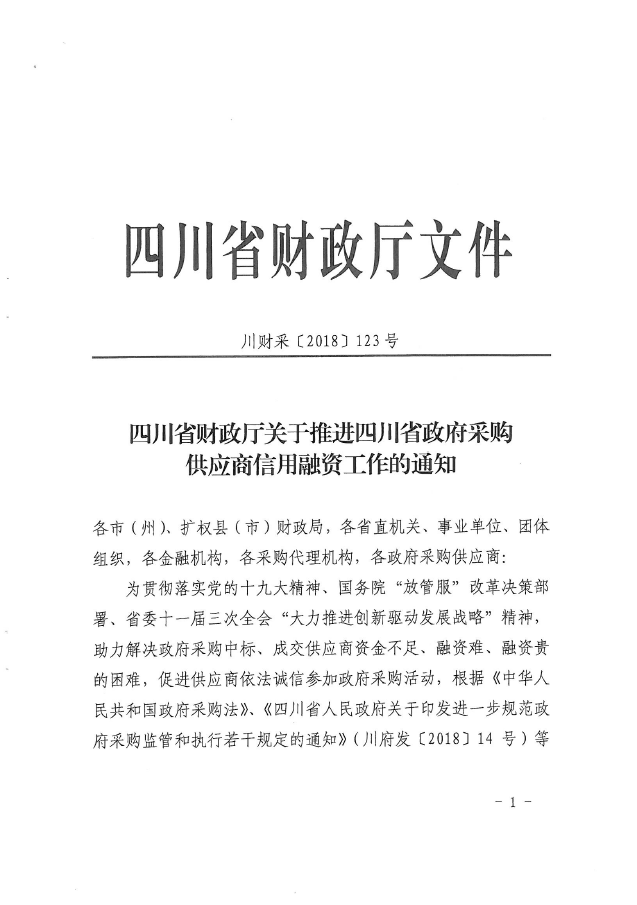 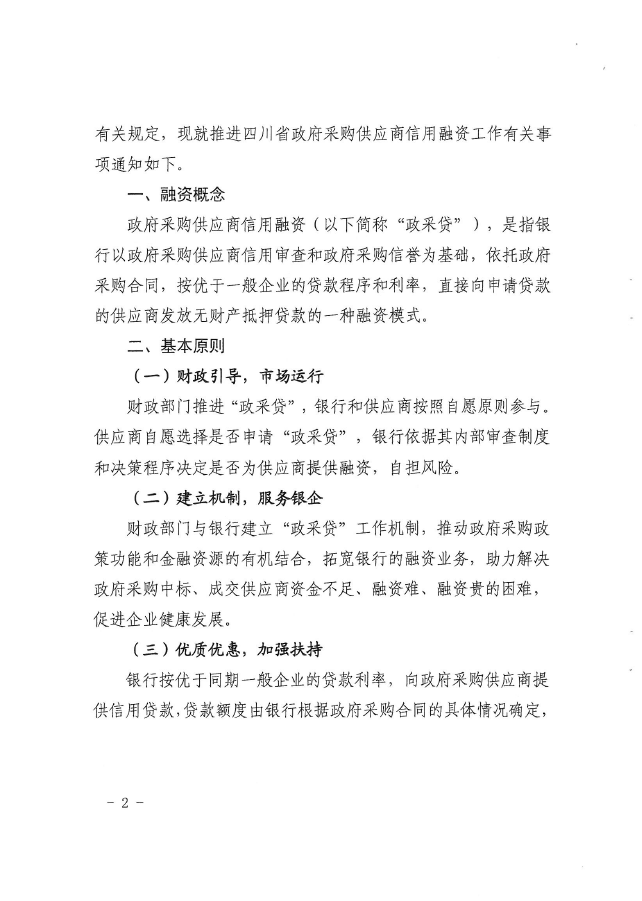 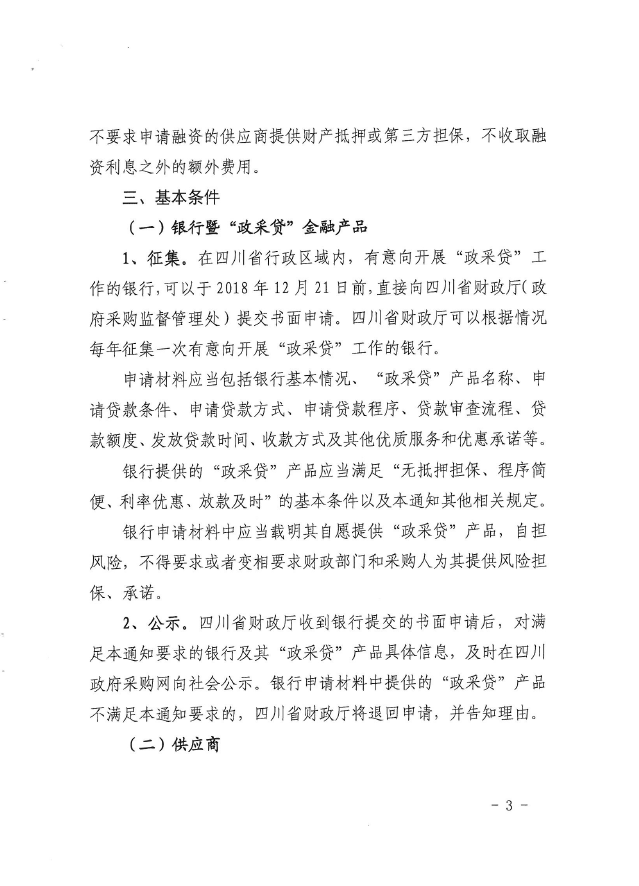 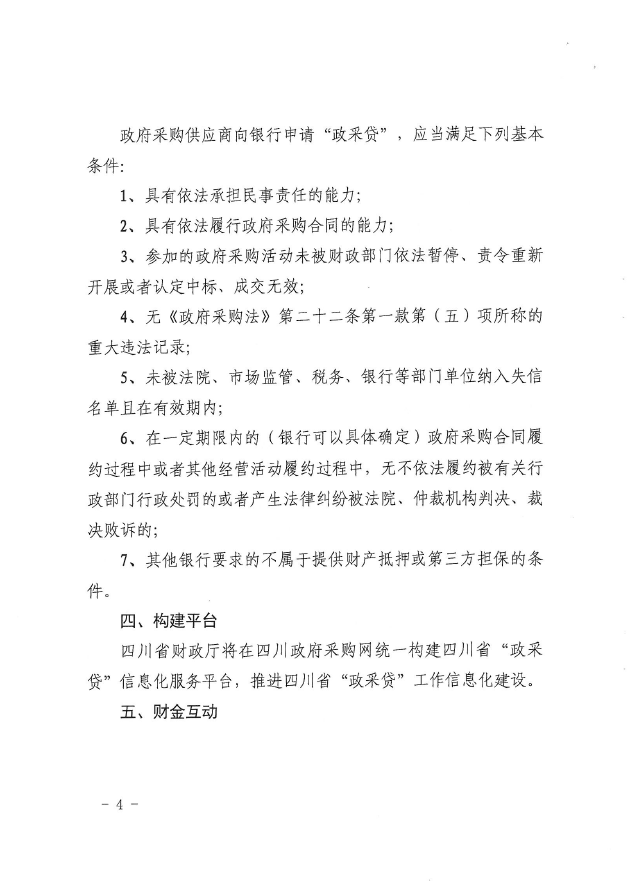 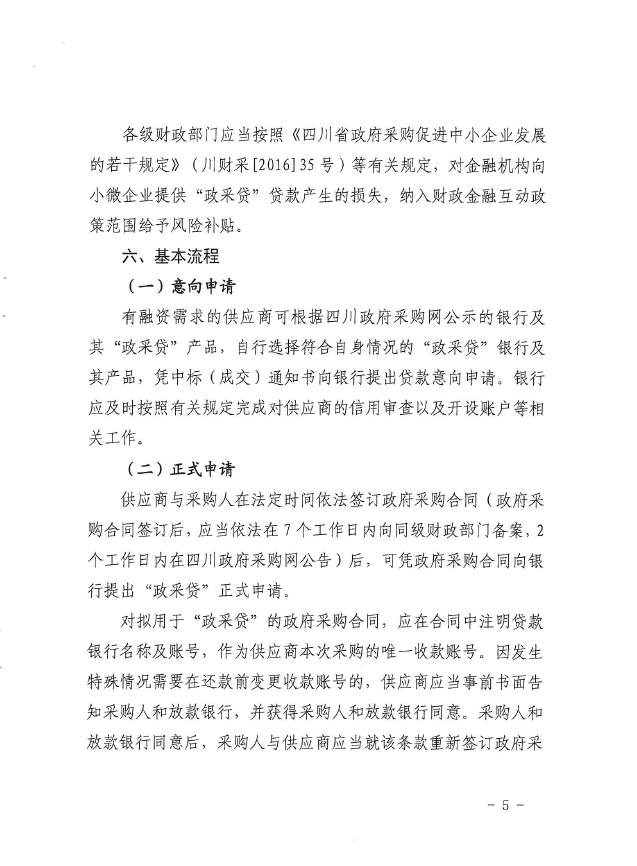 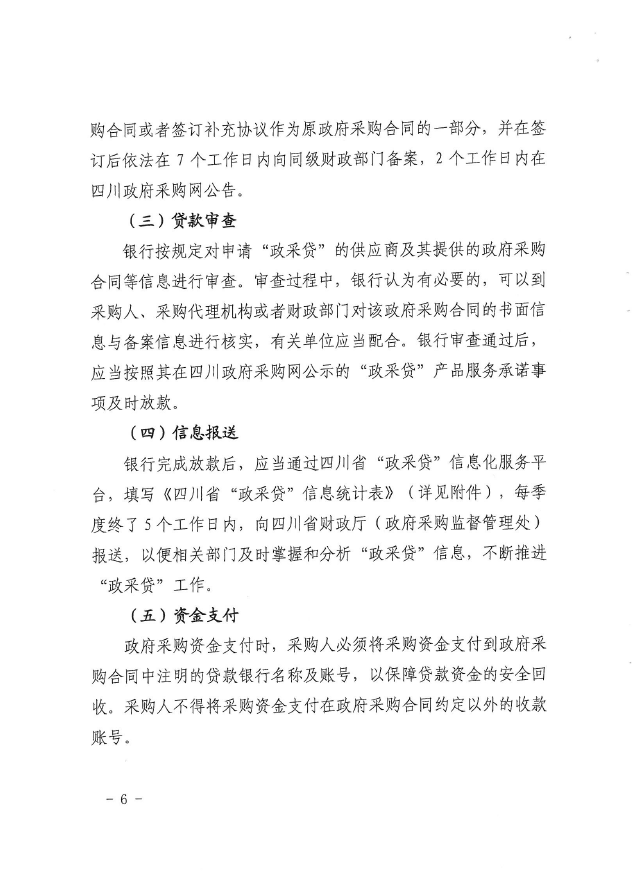 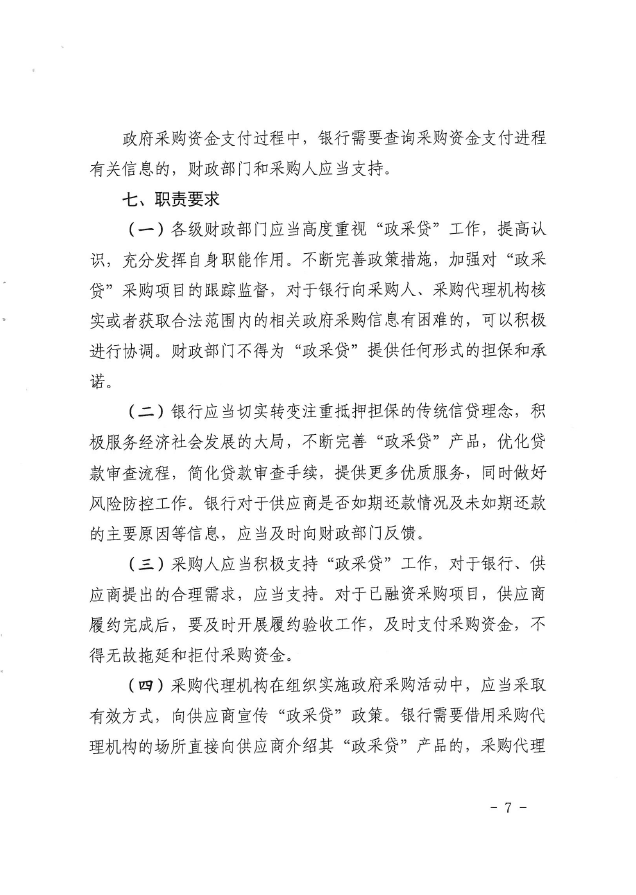 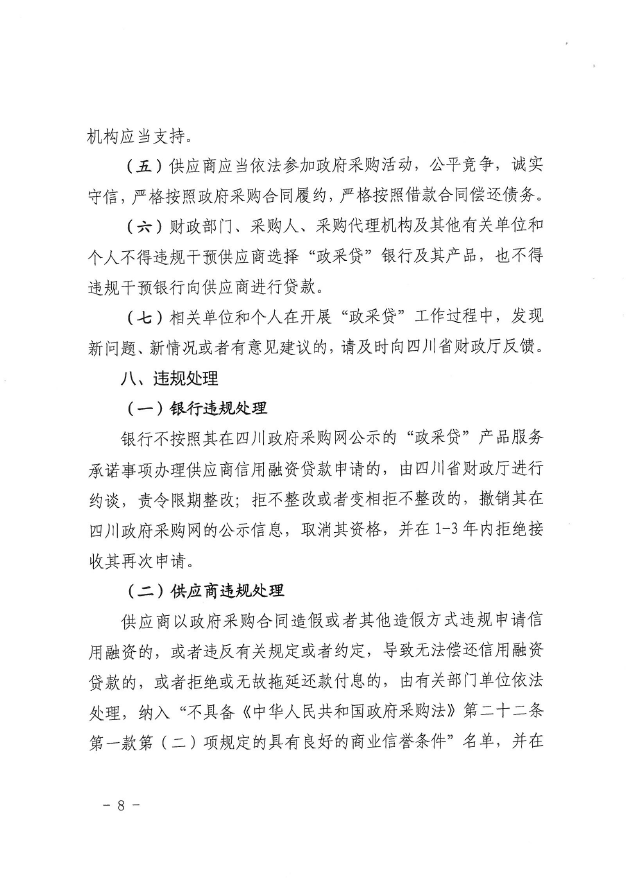 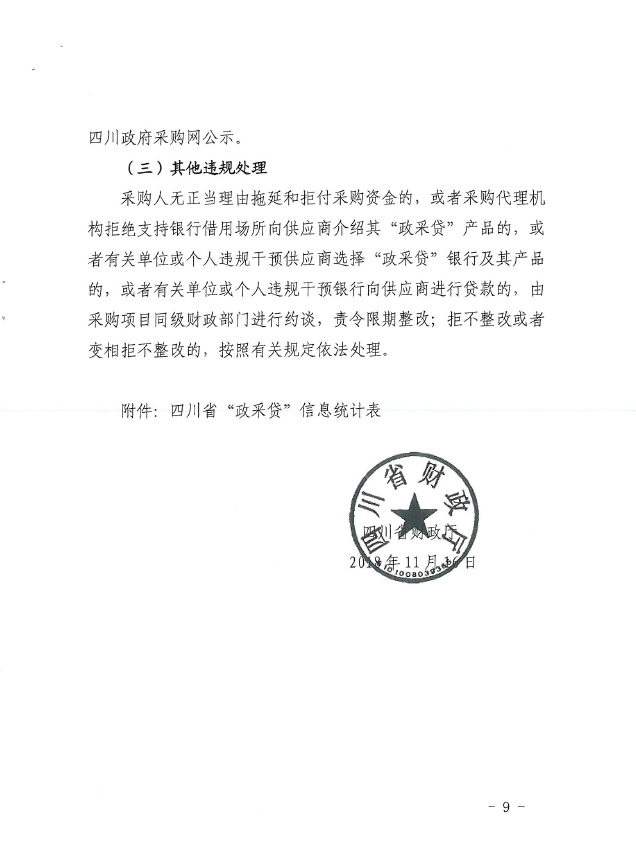 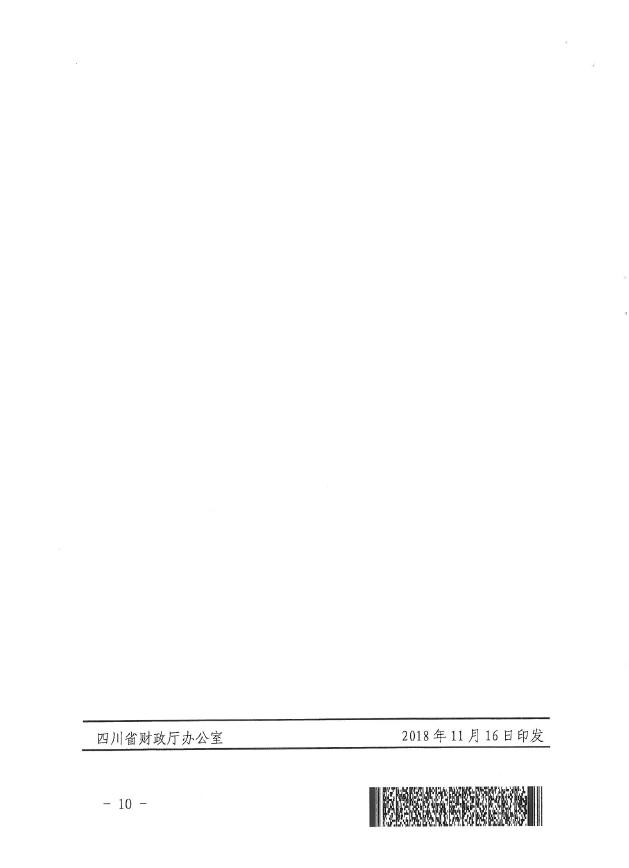 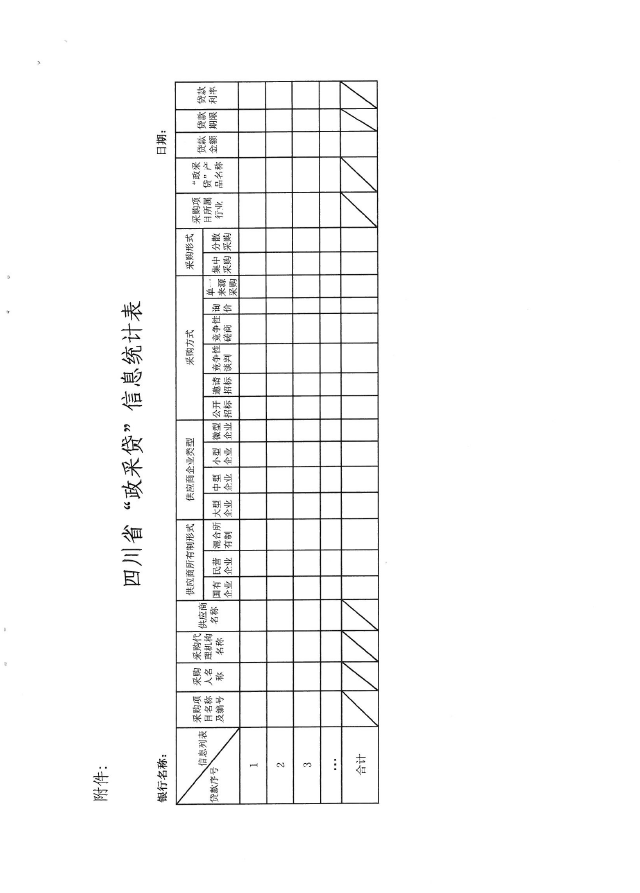 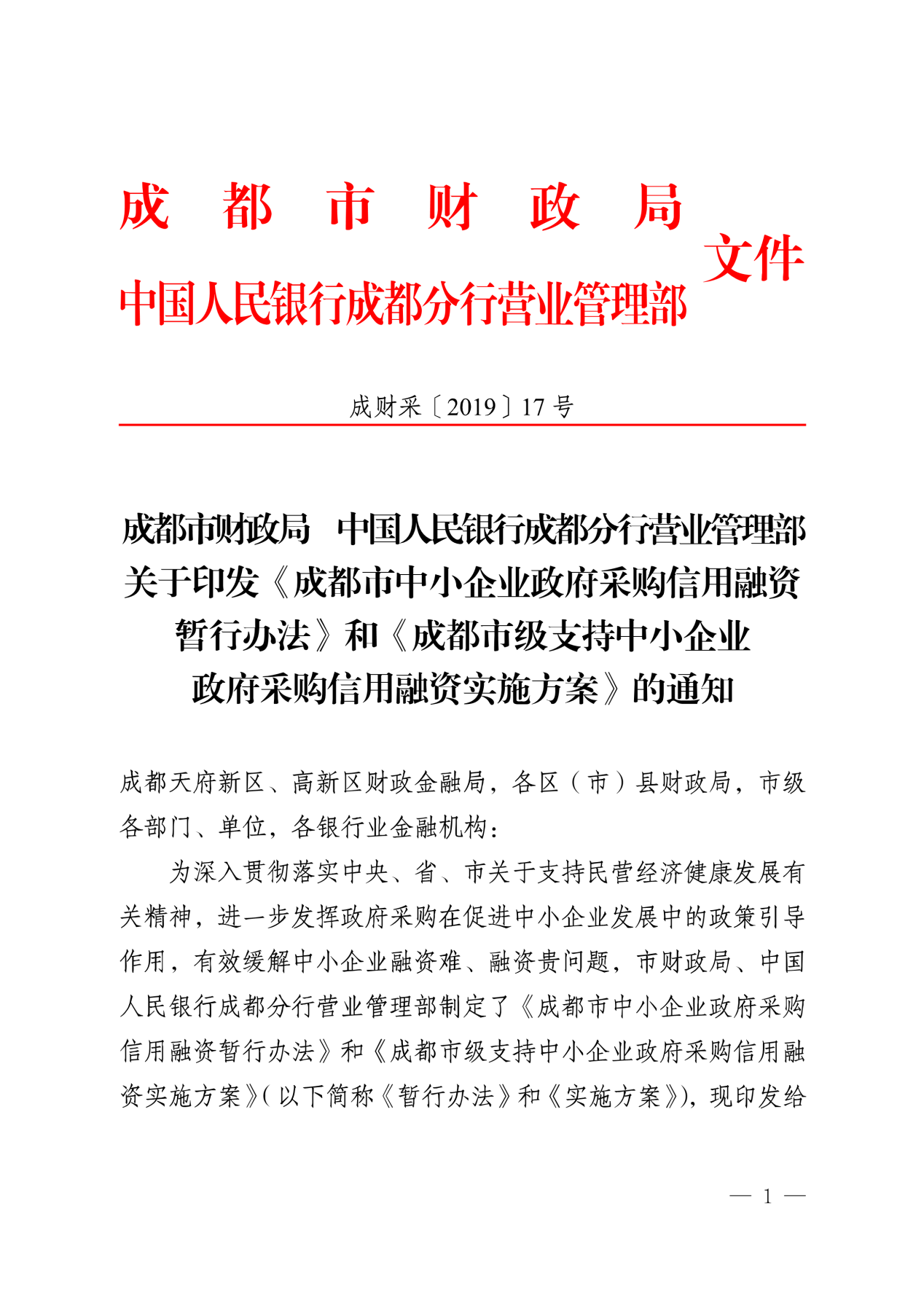 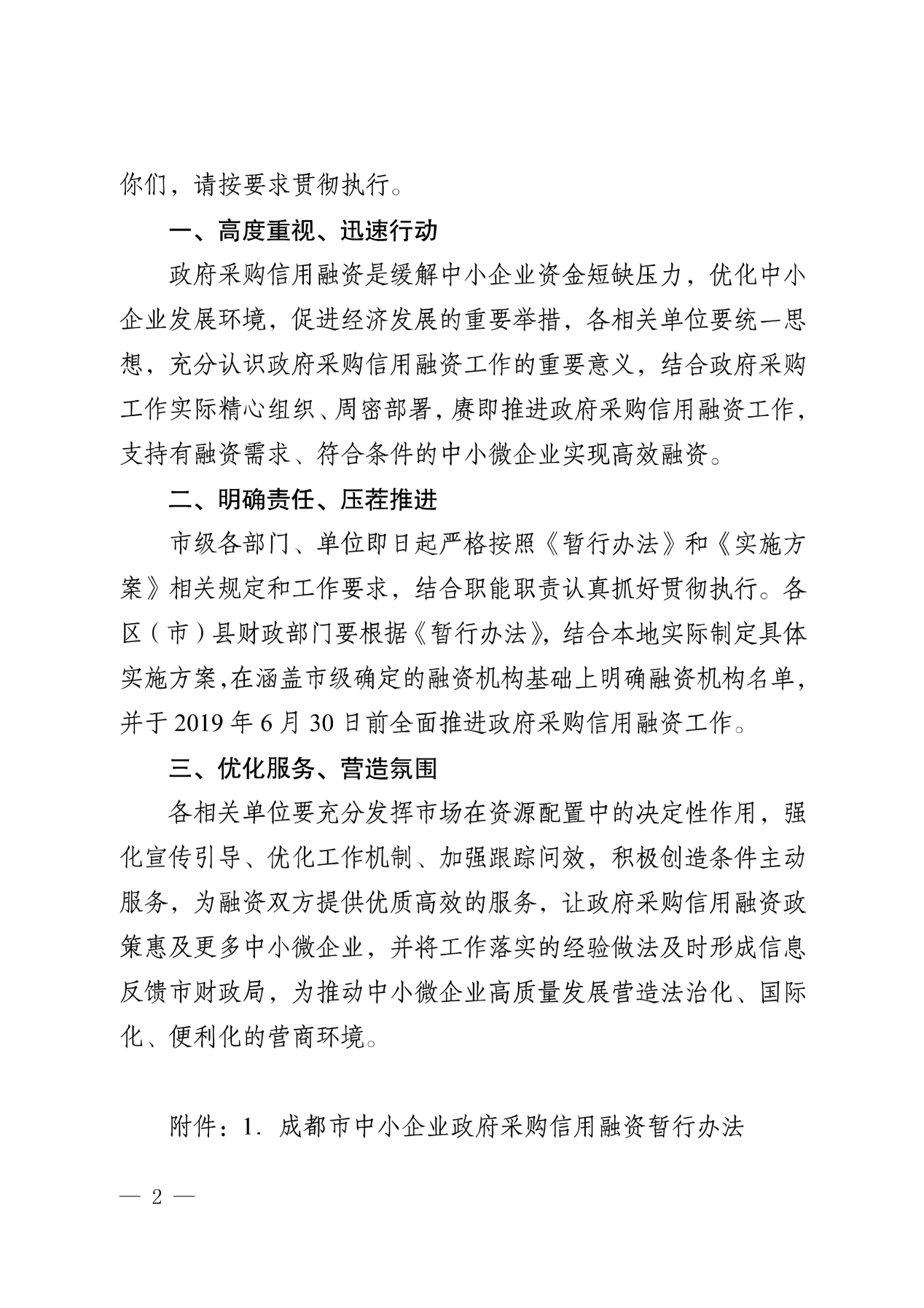 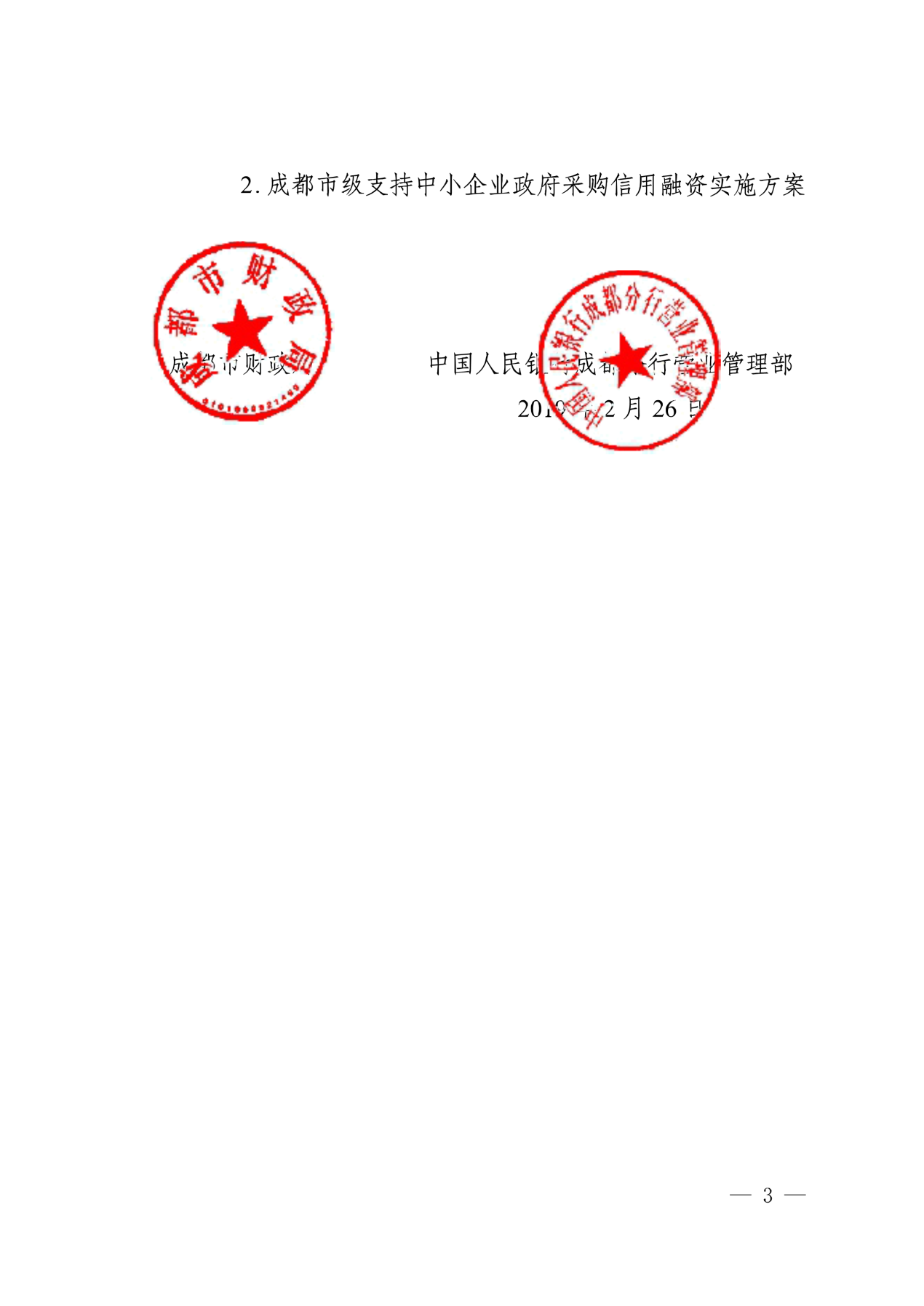 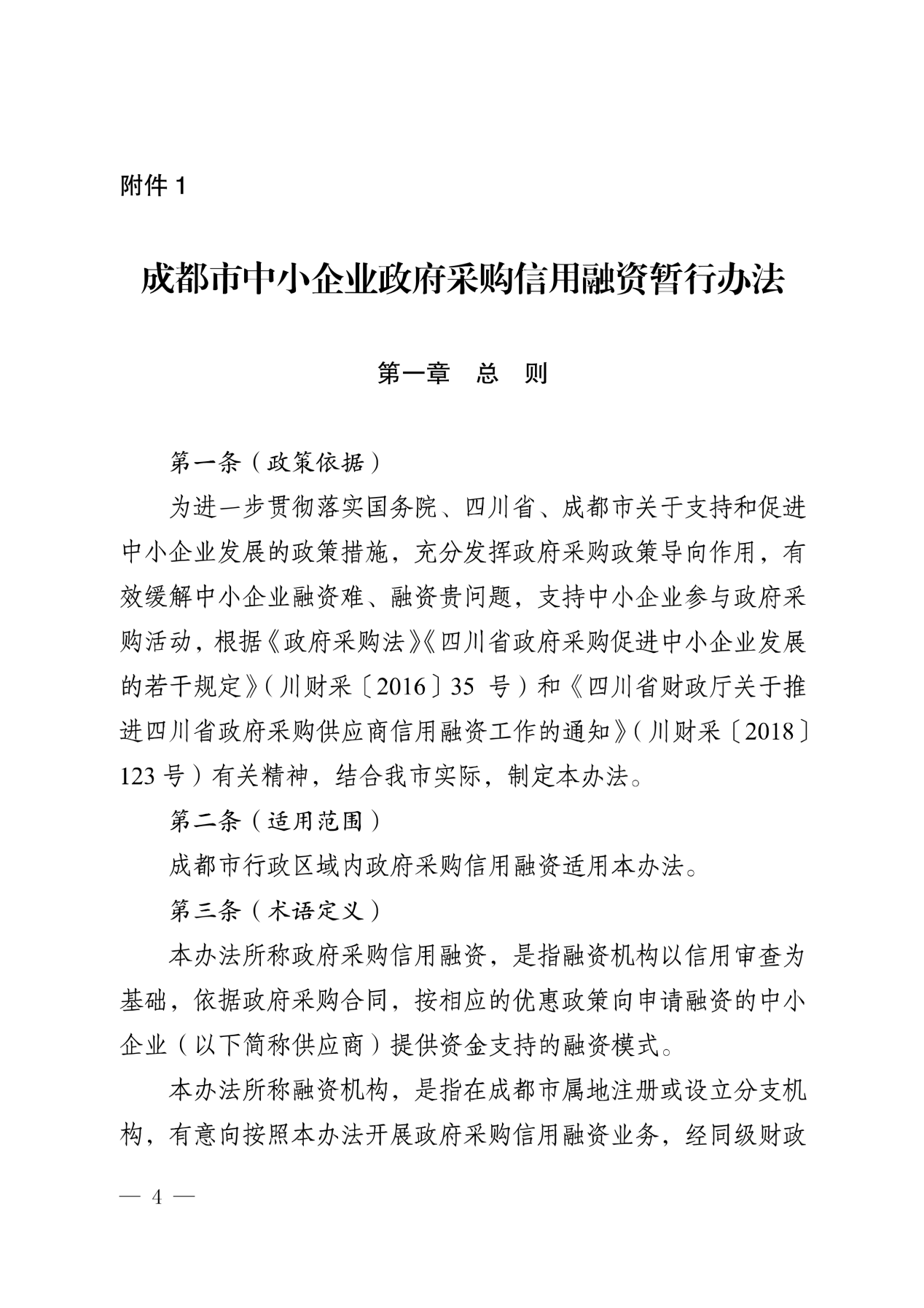 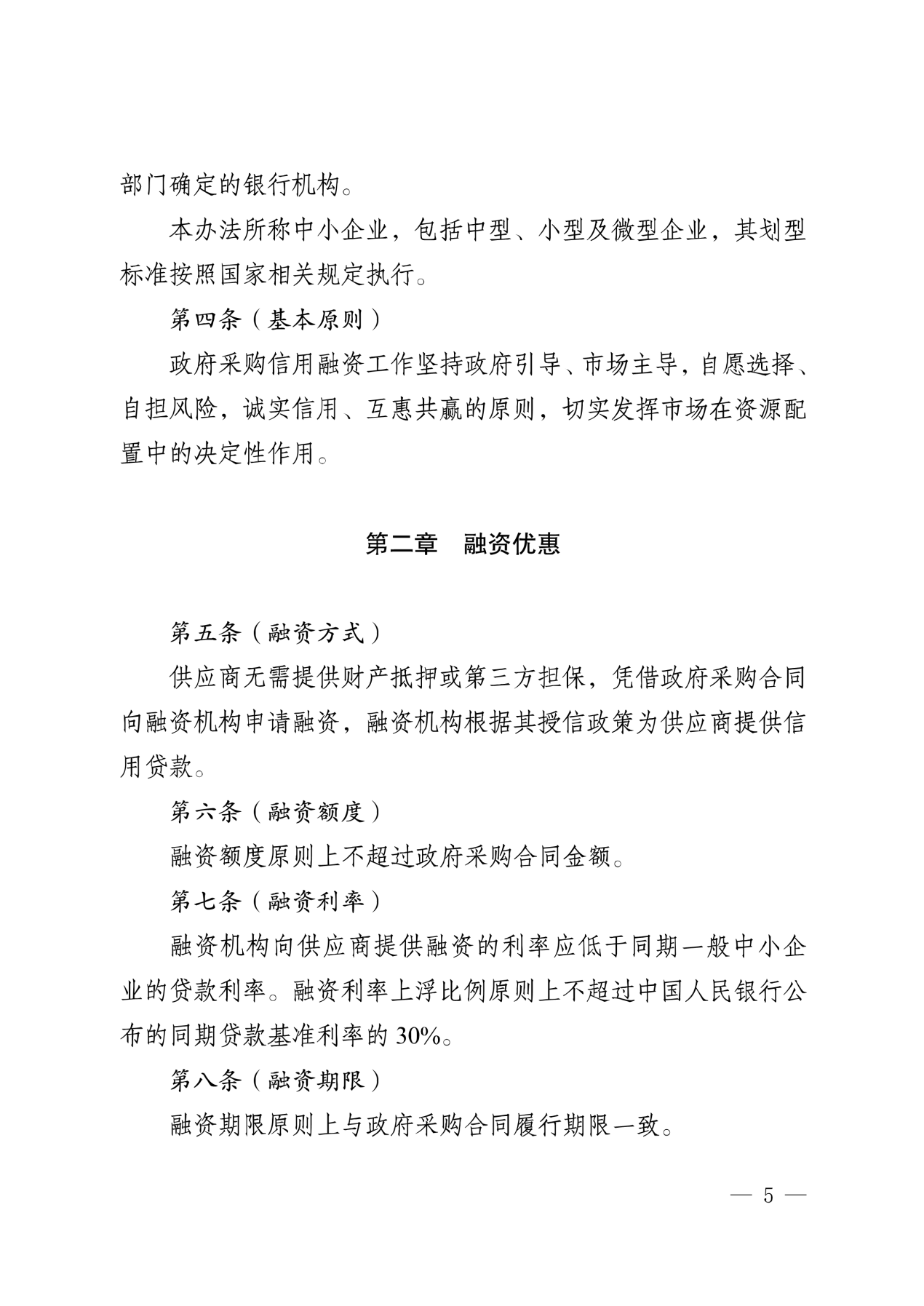 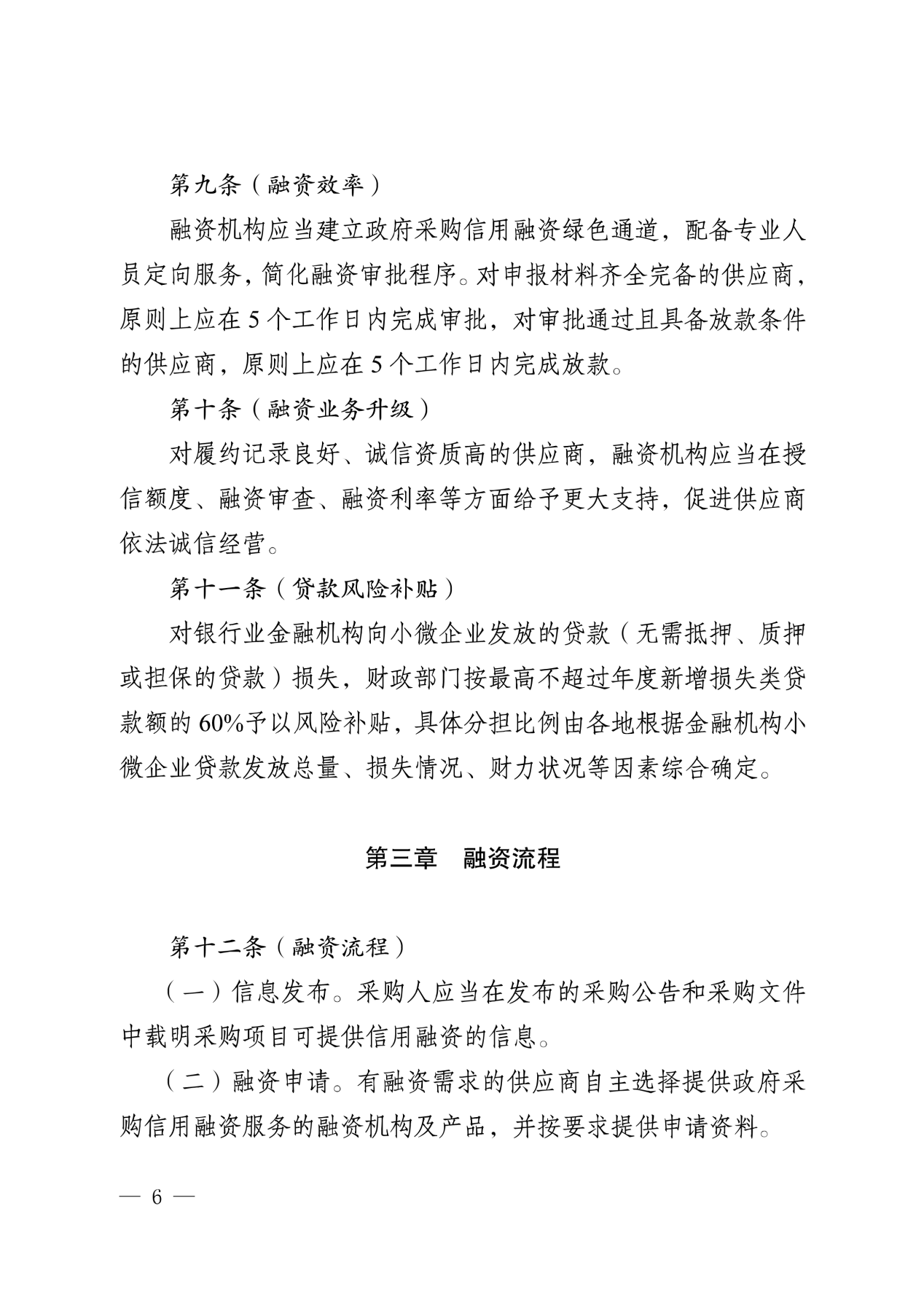 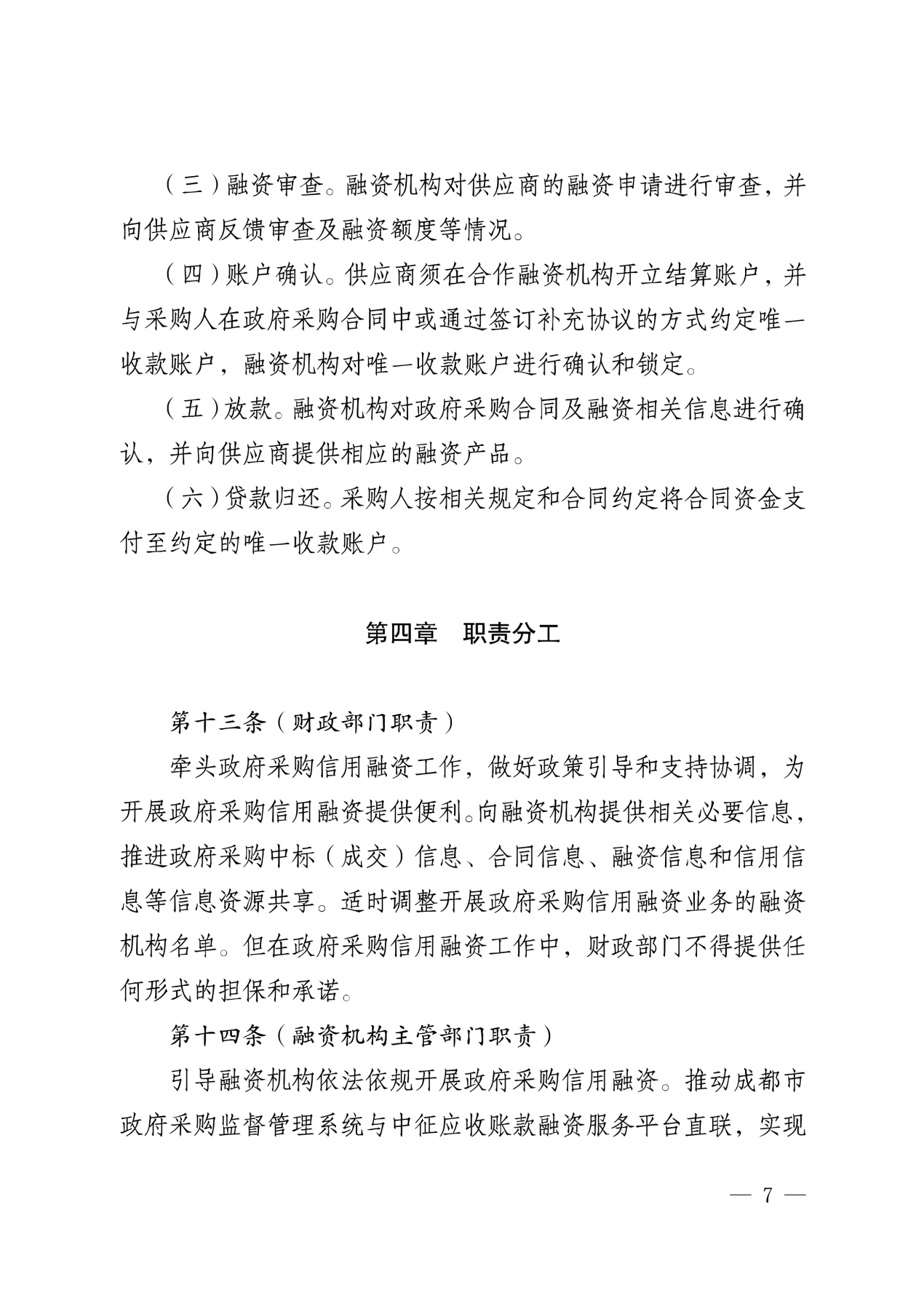 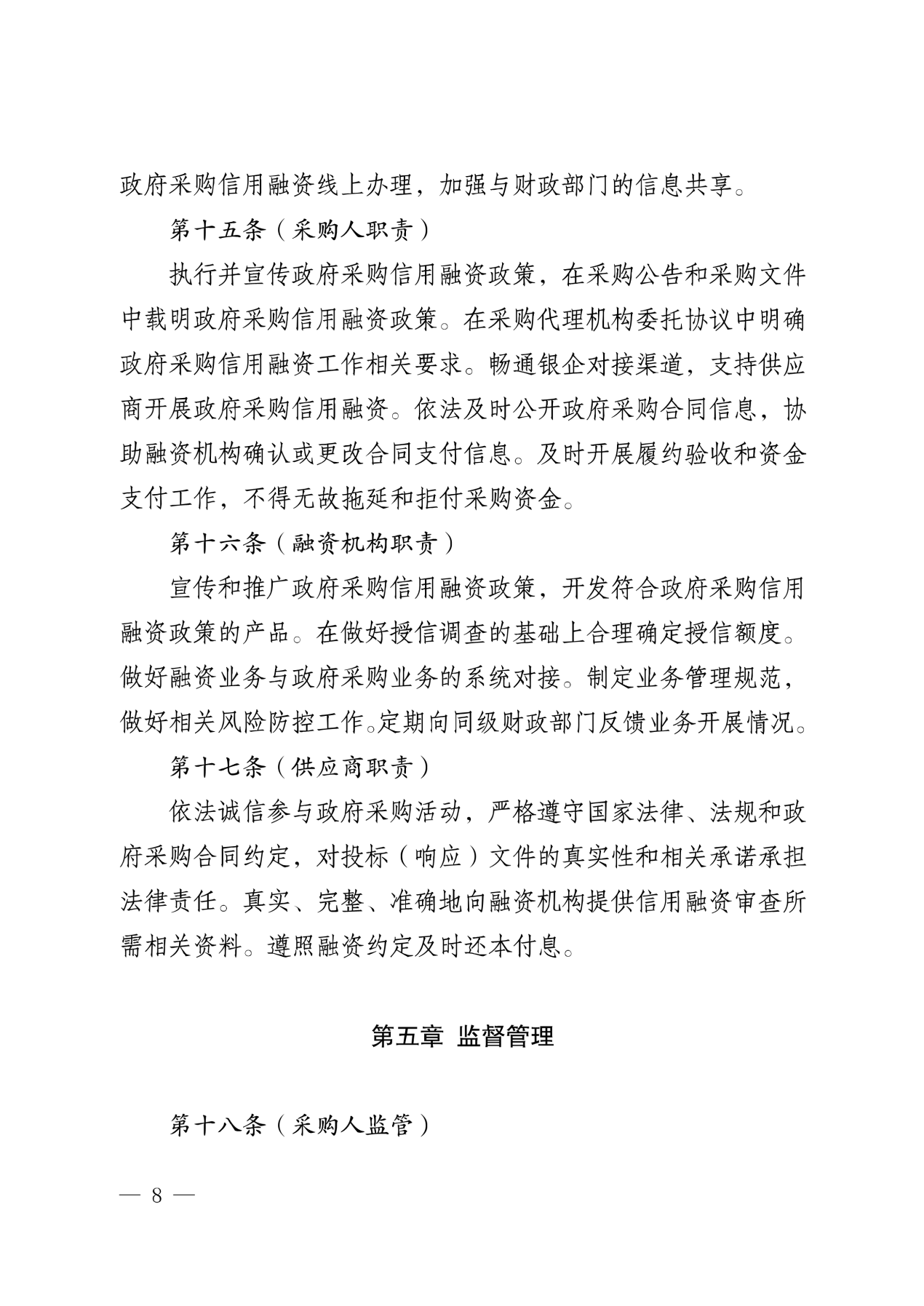 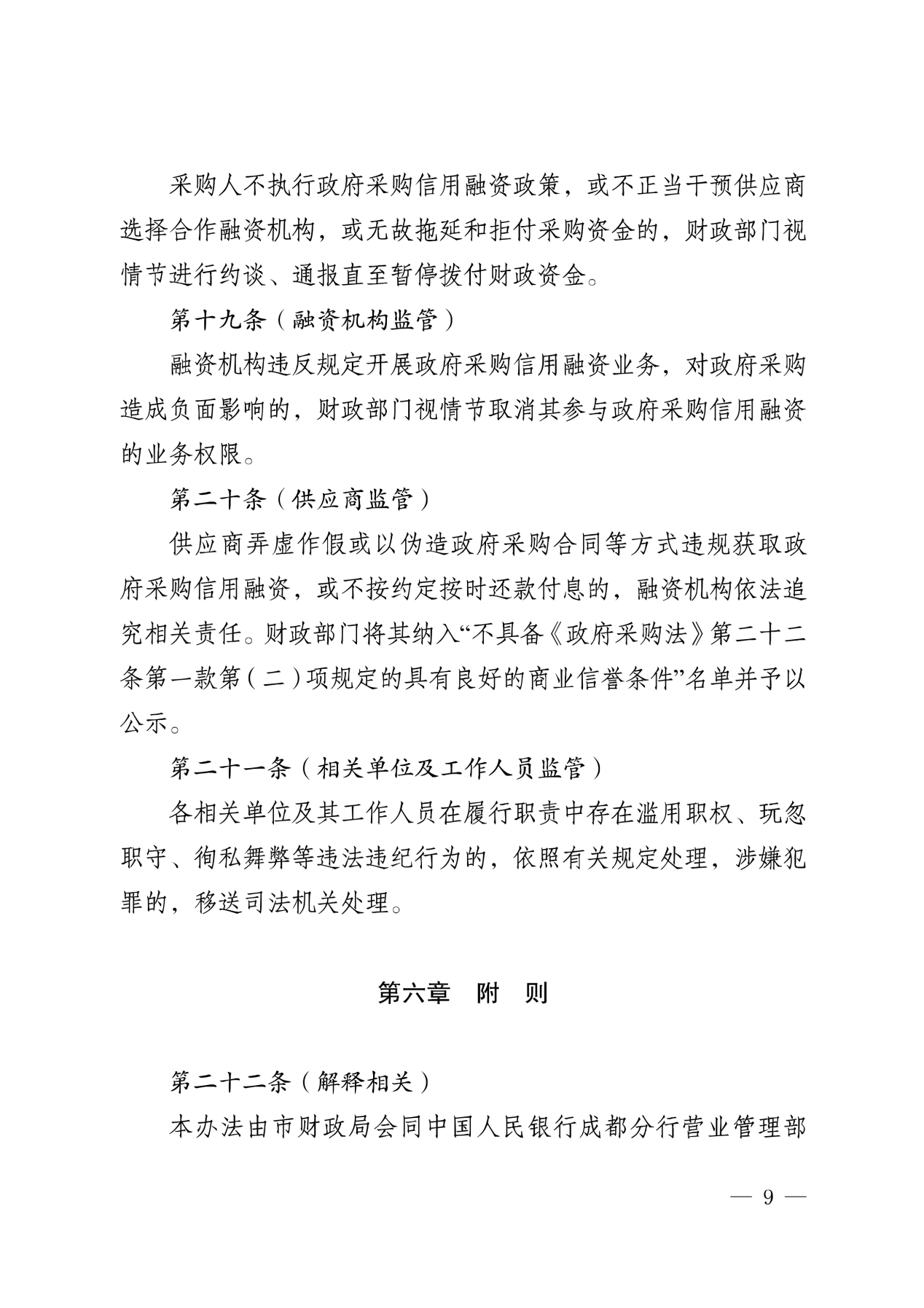 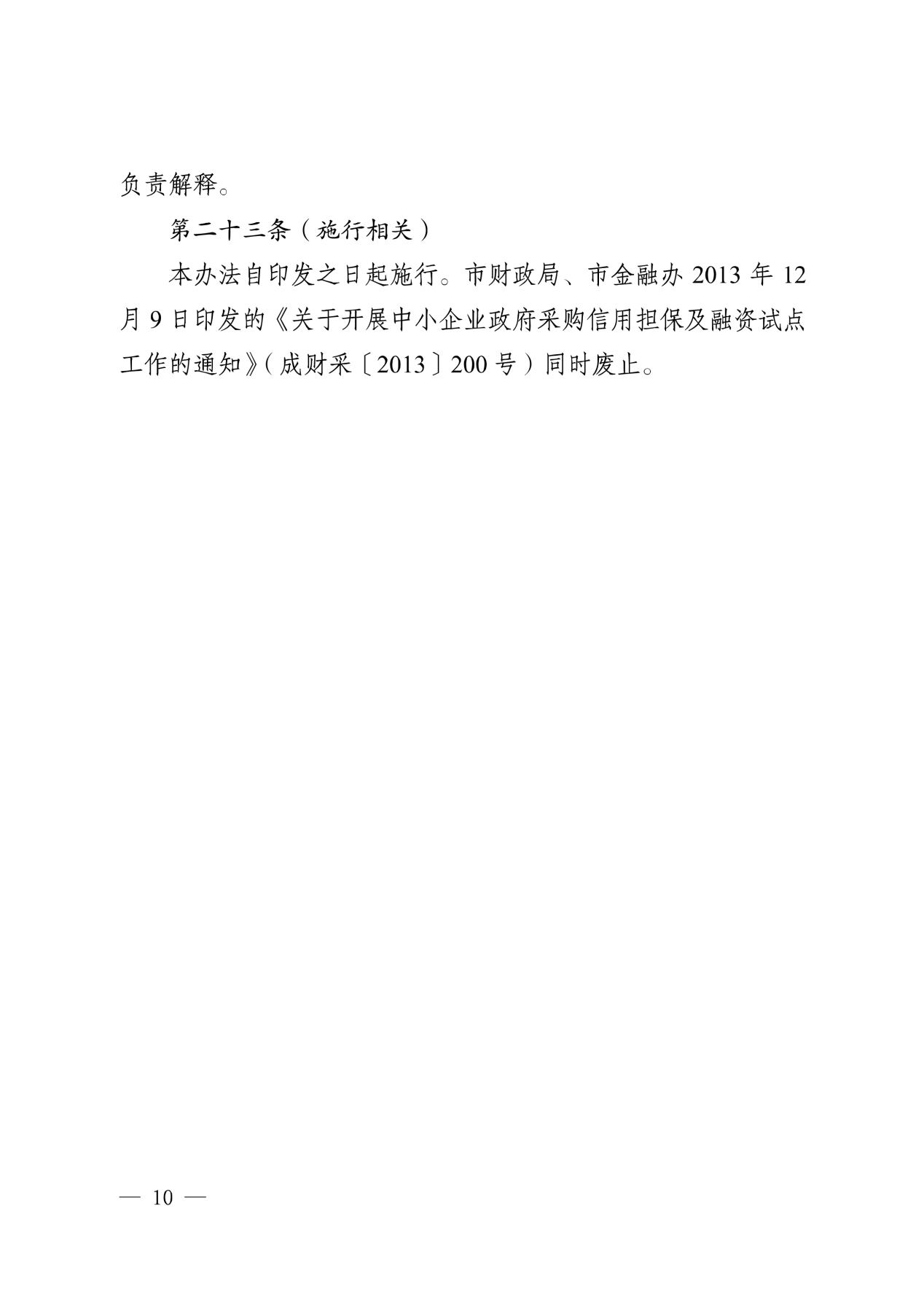 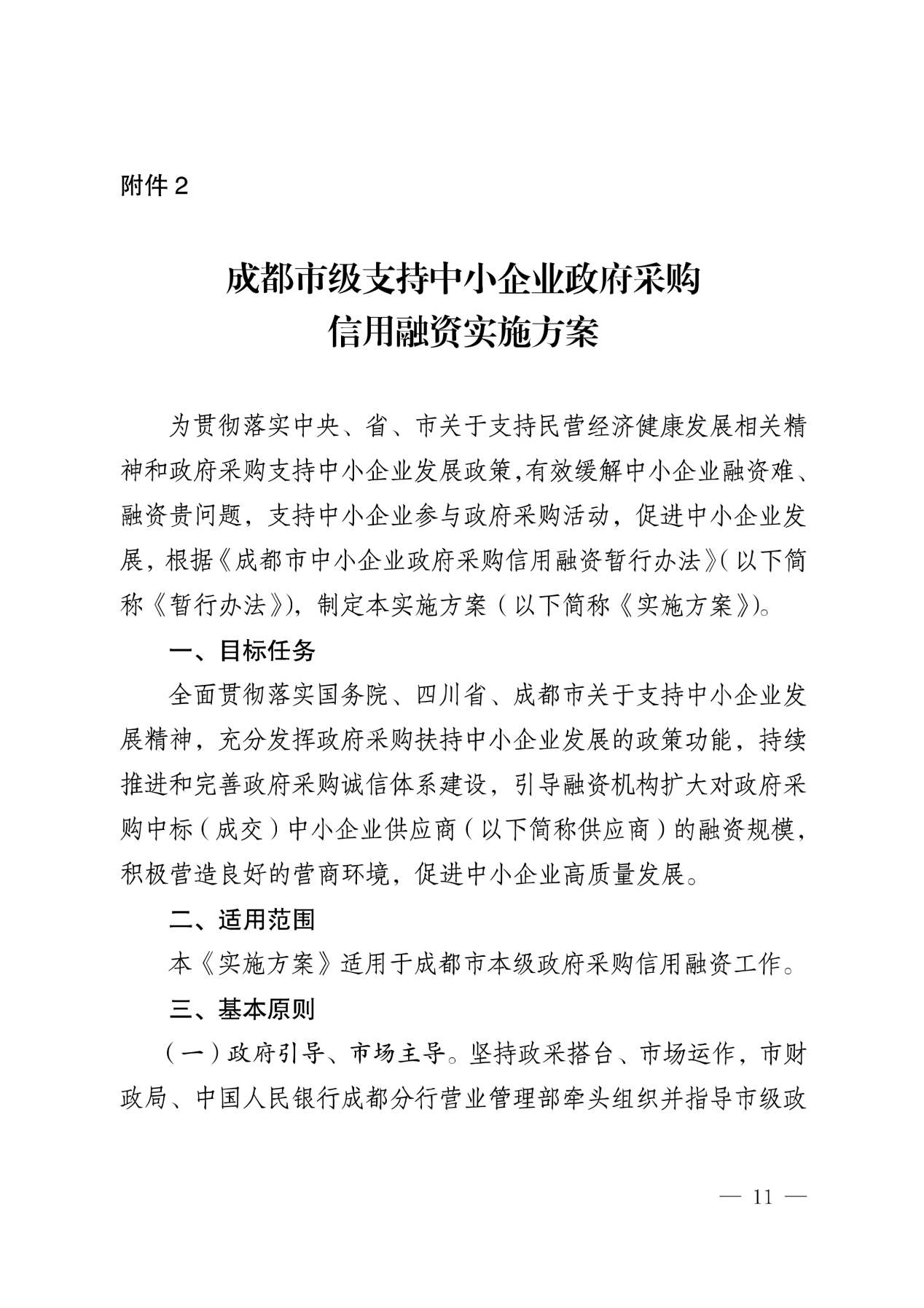 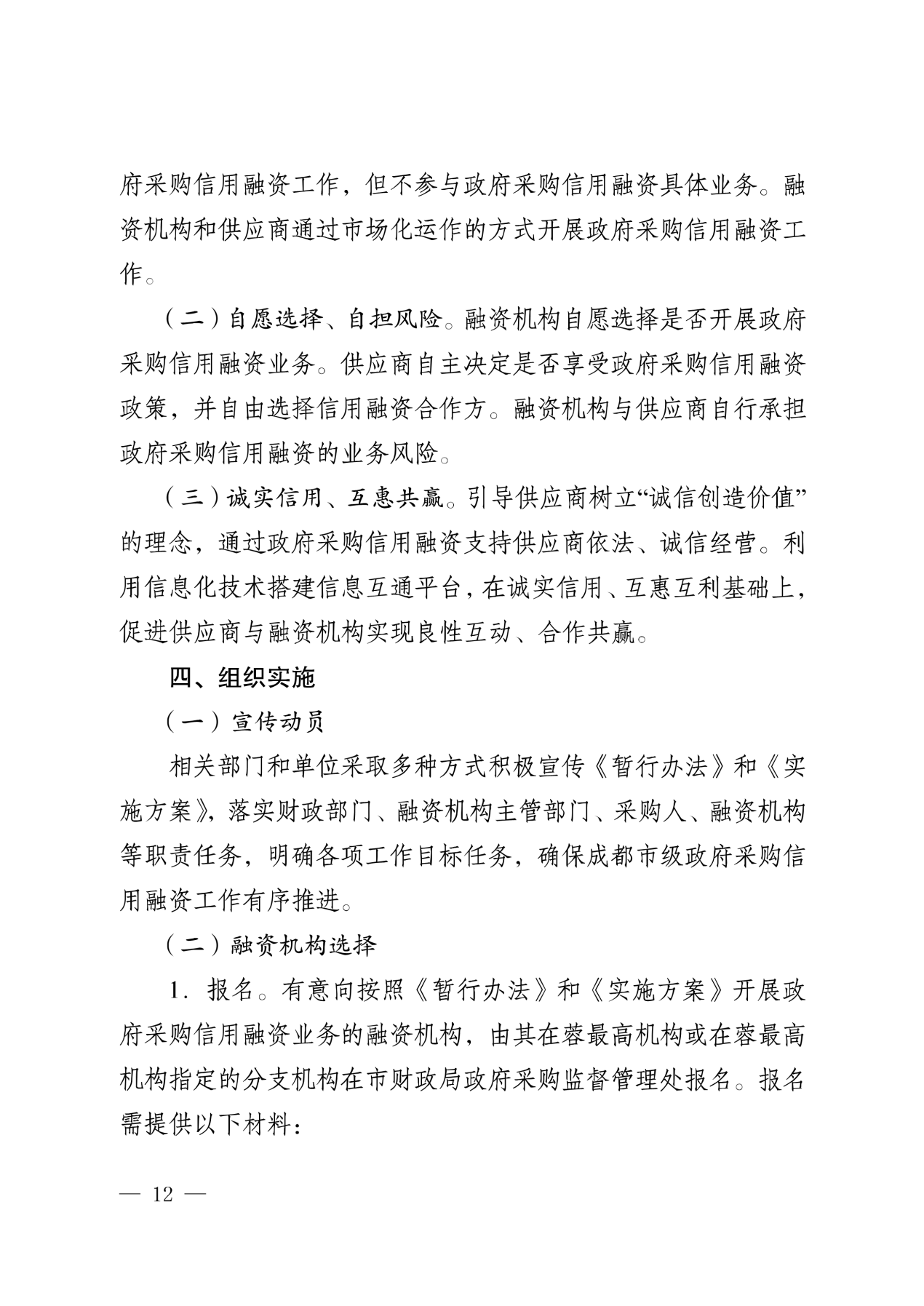 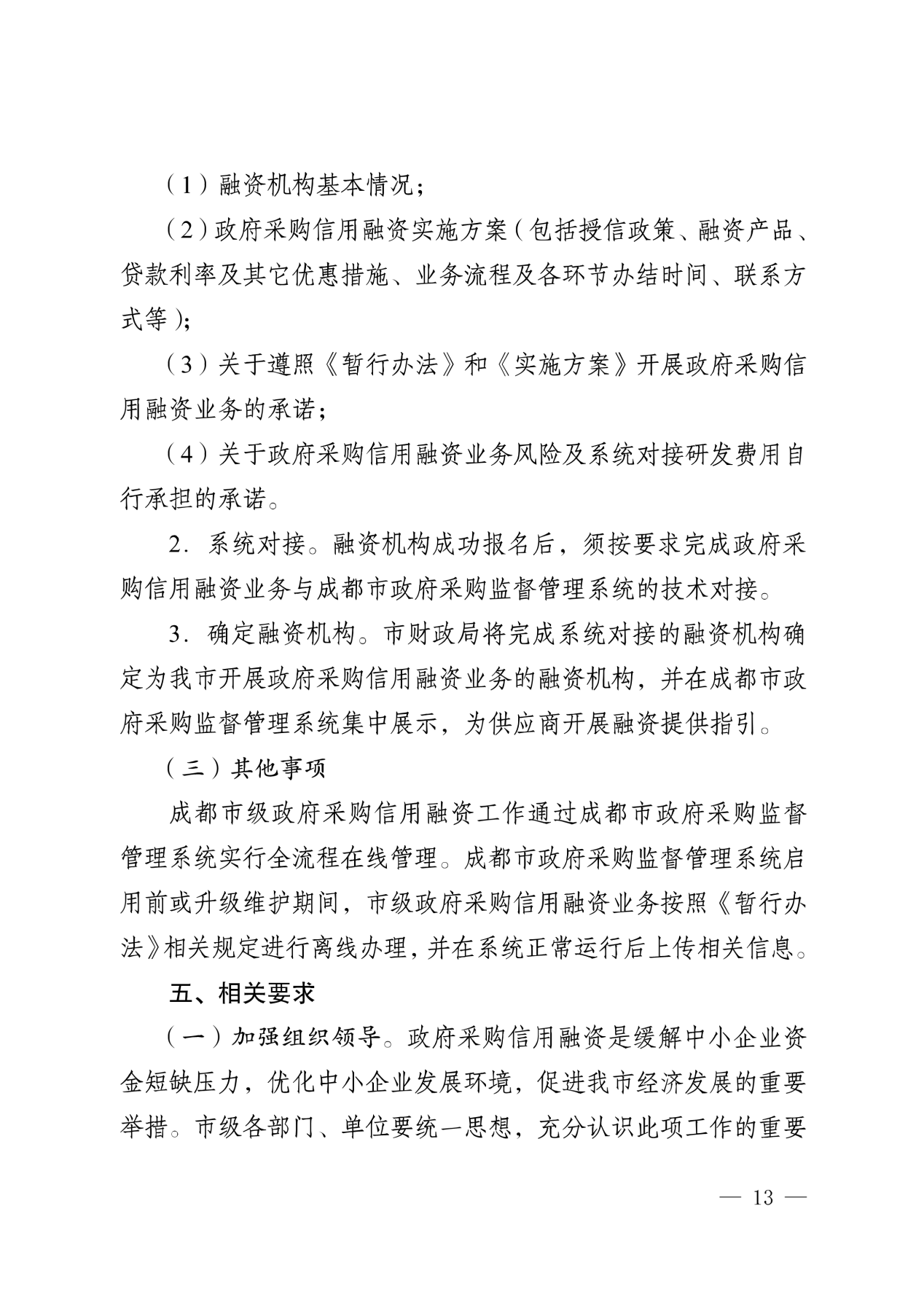 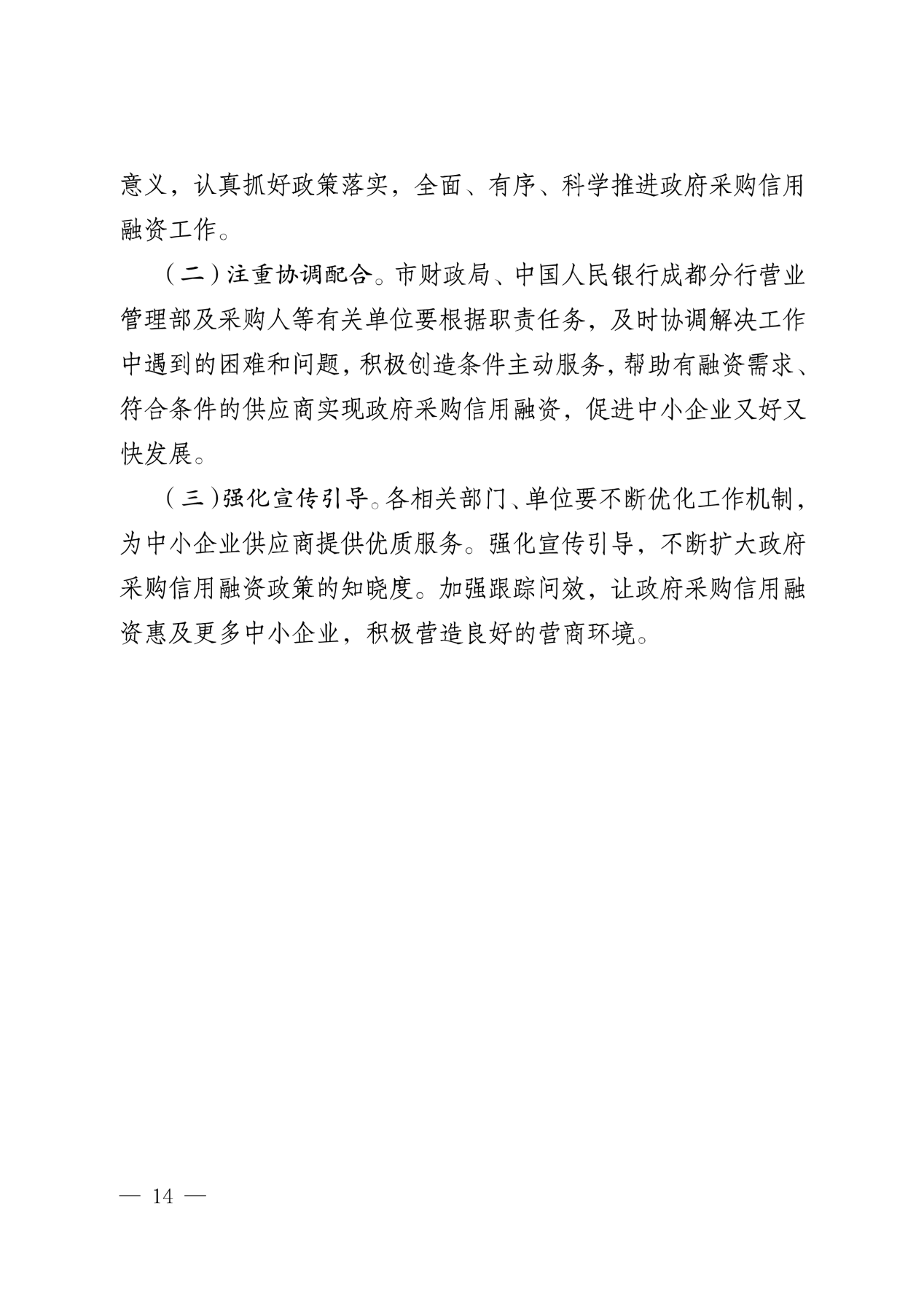 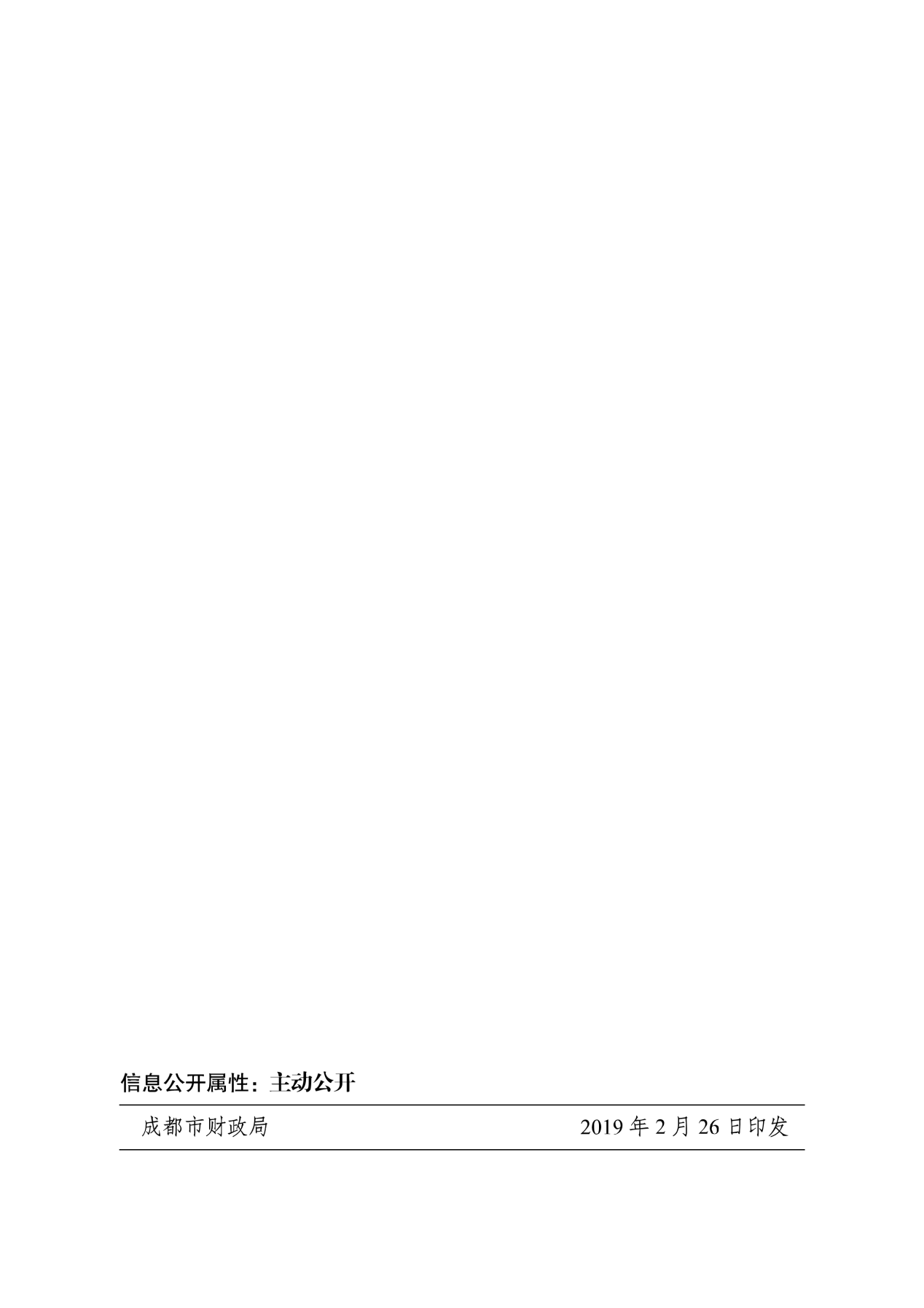 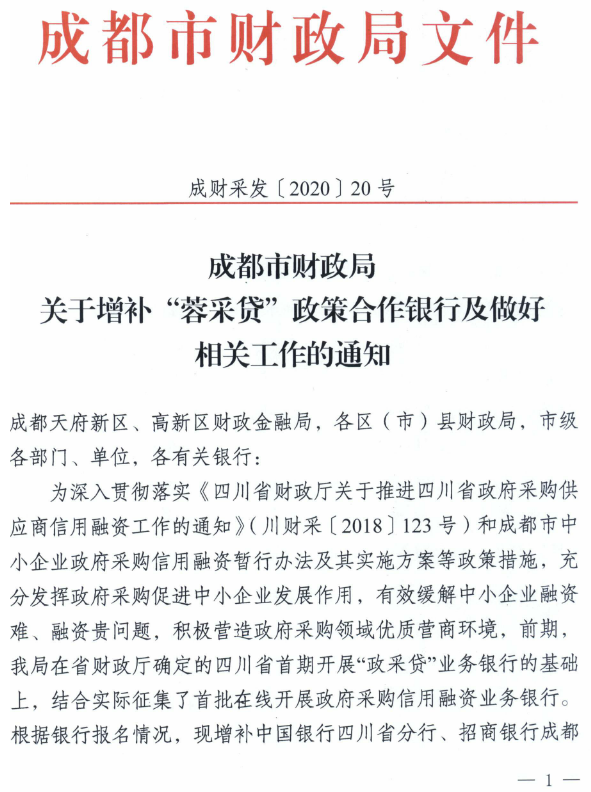 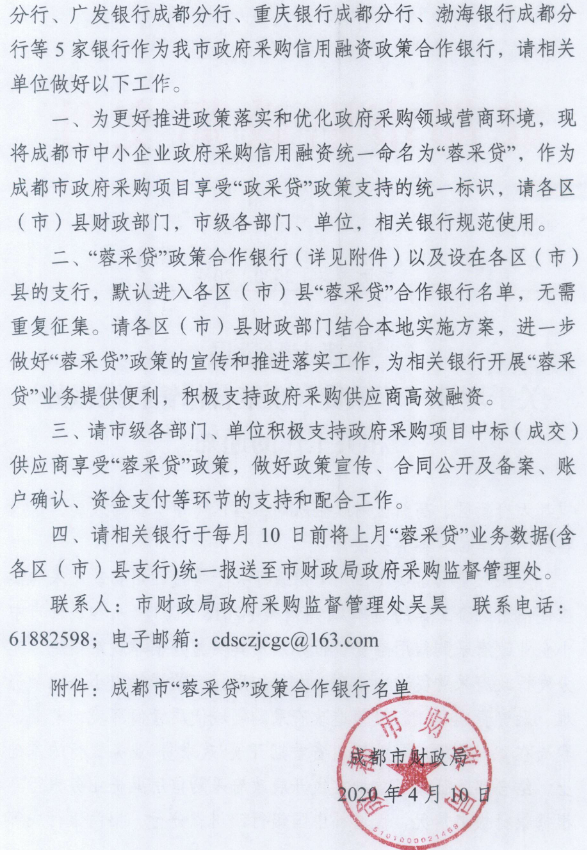 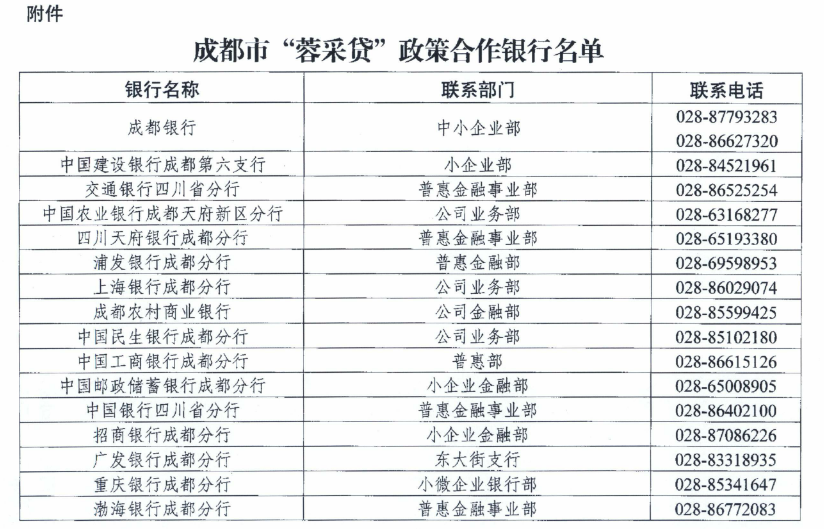 包号采购内容1非遗美好生活主题展服务2巴蜀国际非遗美食周服务3非遗节开幕式及相关服务序号条款名称说明和要求1采购预算（实质性要求）1包采购预算：213万元2包采购预算：60万元3包采购预算：284.8万元超过采购预算的投标为无效投标。1最高限价（实质性要求）1包最高限价：213万元2包最高限价：60万元3包最高限价：284.8万元采购项目分包采购的，在采购金额未超过采购项目总预算金额前提下，采购人可以在评标过程中临时调剂各包采购限价（预算金额不得调整；财政预算明确到各包的不得调整），临时调剂的内容，在评标报告中记录。2不正当竞争预防措施（实质性要求）评标委员会认为投标人的报价明显低于其他通过符合性审查投标人的报价，有可能影响产品质量或者不能诚信履约的，应当要求其在评标现场合理的时间内提供书面说明，必要时提交相关证明材料；投标人不能证明其报价合理性的，评标委员会应当将其作为无效投标处理。3进口产品本项目不适用。4小微企业（监狱企业、残疾人福利性单位视同小微企业）价格扣除一、小微企业（监狱企业、残疾人福利性单位均视同小微企业）价格扣除1、根据《政府采购促进中小企业发展管理办法》（财库〔2020〕46号）的规定，对于经主管预算单位统筹后未预留份额专门面向中小企业采购的采购项目，以及预留份额项目中的非预留部分采购包，对符合规定的小微企业报价给予10%的扣除，用扣除后的价格参加评审。2、参加政府采购活动的中小企业提供《中小企业声明函》原件，未提供的，视为放弃享受小微企业价格扣除优惠政策。3、接受大中型企业与小微企业组成联合体或者允许大中型企业向一家或者多家小微企业分包的采购项目，对于联合协议或者分包意向协议约定小微企业的合同份额占到合同总金额 30%以上的，采购人、采购代理机构应当对联合体或者大中型企业的报价给予3%的扣除，用扣除后的价格参加评审。联合体各方均为小型、微型企业的，联合体视同为小型、微型企业享受规定的扶持政策。组成联合体的大中型企业和其他自然人、法人或者其他组织，与小型、微型企业之间不得存在投资关系。4、参加政府采购活动的残疾人福利性单位应当提供《残疾人福利性单位声明函》原件，未提供的，视为放弃享受小微企业价格扣除优惠政策。5、参加政府采购活动的监狱企业提供由省级以上监狱管理局、戒毒管理局(含新疆生产建设兵团)出具的属于监狱企业的证明文件，未提供的，视为放弃享受小微企业价格扣除优惠政策。6、符合中小企业划分标准的个体工商户，在政府采购活动中视同中小企业。5节能、环保及无线局域网产品政府采购政策（本项目不适用）一、节能、环保产品政府采购政策：根据《财政部 发展改革委 生态环境部 市场监管总局关于调整优化节能产品、环境标志产品政府采购执行机制的通知》（财库〔2019〕9号）相关要求，依据品目清单和认证证书实施政府优先采购和强制采购。本项目采购的产品属于品目清单范围的，依据国家确定的认证机构出具的、处于有效期之内的节能产品、环境标志产品认证证书，对获得证书的产品实施政府优先采购或强制采购。本项目采购的产品属于品目清单强制采购范围的，供应商应按上述要求提供产品认证证书复印件并加盖供应商单位公章（鲜章），否则投标无效。（实质性要求）本项目采购的产品属于品目清单优先采购范围的，按照第七章《综合评分明细表》的规则进行加分。注：对政府采购节能产品、环境标志产品实施品目清单管理。财政部、发展改革委、生态环境部等部门确定实施政府优先采购和强制采购的产品类别，以品目清单的形式发布并适时调整。二、无线局域网产品政府采购政策：本项目采购的产品属于中国政府采购网公布的《无线局域网认证产品政府采购清单》的，按照第七章《综合评分明细表》的规则进行加分。6评标情况公告所有供应商投标文件资格性、符合性检查情况、采用综合评分法时的总得分和分项汇总得分情况、评标结果等将在四川政府采购网上采购结果公告栏中予以公告。7投标保证金本项目不收取。8履约保证金本项目不收取。9合同分包（实质性要求）☑本项目不接受合同分包。10采购项目具体事项/采购文件内容咨询联系人：张女士联系电话：1311188212911开标、评标工作咨询联系人：贾先生联系电话：1311188135312中标通知书领取中标公告在四川政府采购网上公告后，请登录我司网站http://sale.scbid.net/ 办理代理服务费缴纳及中标通知书领取的事宜。中标通知书领取：财务部 028-87797107转1地址：中国（四川）自由贸易试验区成都市高新区天府四街66号2栋22层1号。13供应商询问根据委托代理协议约定，供应商询问由采购代理机构负责统一答复。项目问题询问：联系人：张女士联系电话：13111882129标书领取系统注册及网上报名询问：企业发展部 028-87793117标书领取系统技术问题询问：信息管理部 028-87797107转734服务质量投诉：企业发展部 028-87793117联系地址：中国（四川）自由贸易试验区成都市高新区天府四街66号2栋22层1号。14供应商质疑根据委托代理协议约定，供应商质疑由采购代理机构负责统一接收、答复。联系方式：质量技术部 028-87797776转820/725。递交地址：中国（四川）自由贸易试验区成都市高新区天府四街66号1栋17层。注：根据《中华人民共和国政府采购法》等规定，供应商质疑不得超出采购文件、采购过程、采购结果的范围, 供应商针对同一采购程序环节的质疑应在法定质疑期内一次性提出。15供应商投诉投诉受理单位：本项目同级财政部门，即成都市财政局。联系电话：028-61882648联系地址：成都市锦城大道366号16政府采购合同公告备案政府采购合同签订之日起2个工作日内，采购人应将政府采购合同在四川政府采购网公告；政府采购合同签订之日起七个工作日内，政府采购合同将向本采购项目同级财政部门备案。17招标服务费依照成本加合理利润的原则,以中标金额作为计算基数, 按下列收费标准计算后下浮5%进行收取:注: 1、按本表费率计算的收费为招标代理服务全过程的收费基准价格。    2、招标代理服务收费按差额定率累进法计算。3、服务费收款单位：四川国际招标有限责任公司开户行：中国民生银行股份有限公司成都分行营业部银行账号：9902001762838272 4、中标人在领取中标通知书前向招标代理机构交纳招标服务费。18送样提醒/19承诺提醒关于供应商依法缴纳税收和社会保障资金的相关承诺，项目采购活动结束后，采购人或采购代理机构如有必要将核实供应商所作承诺真实性，如提供虚假承诺将报告监管部门严肃追究法律责任。20联合体（实质性要求）☑本项目不允许联合体参加    □本项目允许联合体参加序号服务内容服务内容报价（万元）123投标总价投标总价人民币大写：（人民币小写：万元）人民币大写：（人民币小写：万元）序号服务内容单项价格（单位：万元）123…总    价(万元)总    价(万元)序号包号招标要求投标应答中标（成交）供应商的相关信息中标（成交）供应商的相关信息中标（成交）供应商的相关信息中标（成交）供应商的相关信息中标（成交）供应商的相关信息中标（成交）供应商的相关信息中标（成交）供应商的相关信息中标（成交）供应商的相关信息*项目名称*项目名称*投标人名称*投标人名称*注册地址*注册地址*行政区域*行政区域*行政区域*供应商规模*供应商规模□大型企业   □中型企业   □小微型企业（对应处打“√”）□大型企业   □中型企业   □小微型企业（对应处打“√”）□大型企业   □中型企业   □小微型企业（对应处打“√”）□大型企业   □中型企业   □小微型企业（对应处打“√”）□大型企业   □中型企业   □小微型企业（对应处打“√”）□大型企业   □中型企业   □小微型企业（对应处打“√”）*单位联系方式*单位联系方式*单位联系人*单位电话*单位联系方式*单位联系方式*单位邮箱注：以上*号项信息供应商须如实填写，信息将录入四川省政府采购计划执行系统，若因供应商提供错误信息造成的问题，由其自身承担。注：以上*号项信息供应商须如实填写，信息将录入四川省政府采购计划执行系统，若因供应商提供错误信息造成的问题，由其自身承担。注：以上*号项信息供应商须如实填写，信息将录入四川省政府采购计划执行系统，若因供应商提供错误信息造成的问题，由其自身承担。注：以上*号项信息供应商须如实填写，信息将录入四川省政府采购计划执行系统，若因供应商提供错误信息造成的问题，由其自身承担。注：以上*号项信息供应商须如实填写，信息将录入四川省政府采购计划执行系统，若因供应商提供错误信息造成的问题，由其自身承担。注：以上*号项信息供应商须如实填写，信息将录入四川省政府采购计划执行系统，若因供应商提供错误信息造成的问题，由其自身承担。注：以上*号项信息供应商须如实填写，信息将录入四川省政府采购计划执行系统，若因供应商提供错误信息造成的问题，由其自身承担。注：以上*号项信息供应商须如实填写，信息将录入四川省政府采购计划执行系统，若因供应商提供错误信息造成的问题，由其自身承担。供应商应答“招标文件第六章服务要求”的主要内容1、......1、......1、......1、......1、......1、......1、......供应商应答“招标文件第六章服务要求”的主要内容2、......2、......2、......2、......2、......2、......2、......供应商应答“招标文件第六章服务要求”的主要内容3、......3、......3、......3、......3、......3、......3、......供应商应答“招标文件第六章服务要求”的主要内容投标人名称注册地址邮政编码联系方式联系人电话联系方式传真网址组织结构法定代表人/单位负责人姓名技术职称电话电话技术负责人姓名技术职称电话电话成立时间员工总人数：员工总人数：员工总人数：员工总人数：员工总人数：企业资质等级其中项目经理项目经理营业执照号其中高级职称人员高级职称人员注册资金其中中级职称人员中级职称人员开户银行其中初级职称人员初级职称人员账号其中技工技工经营范围备注年份用户名称项目名称完成时间合同金额是否通过验收是否通过验收备注序号包号 招标文件条目号招标文件要求投标文件应答类别职务姓名职称常住地资格证明（附复印件）资格证明（附复印件）资格证明（附复印件）资格证明（附复印件）类别职务姓名职称常住地证书名称级别证号专业管理人员管理人员管理人员技术人员技术人员技术人员售后服务人员售后服务人员序号评分因素及权重分　值评分标准备注说明1报价10%（主要评分因素）10分满足招标文件要求且投标价格最低的报价为基准价，其价格分为满分。其他供应商的价格分统一按照下列公式计算：报价得分=(基准价／报价)* 10%*100/共同评分因素2技术、服务要求10%（主要评分因素）10分供应商针对招标文件第六章中的一般技术参数条款的响应得分规则如下：（一般技术参数条款指未标注 “*”的条款）一般技术参数条款响应得分=（供应商满足一般技术参数条款的数量÷一般技术参数条款的总数量）×10分。注：得分保留小数点后两位小数，四舍五入。标注“*”的条款为本项目实质性要求，不作为本项评审以最小级别数字编号为一项。/技术类评分因素3展陈设计方案24%24分供应商根据本项目特点，提供展陈设计方案【至少包含1.展览思路和目的的理解2.展陈设计思路3.设计中对展陈主题的体现4.展陈区域划分设计5.展板、展台、展架等展示空间设计6.参观路线设计及效果】的，每具有一项得4分，最多得24分。在此基础上，方案中存在缺陷或不足，且不利于项目实施的，每有一处扣2分，扣完为止。注：1、缺陷或不足是指：存在不适用项目实际情况的情形、凭空编造、方案中内容前后不一致、前后逻辑错误、涉及的规范及标准错误、地点区域错误、内容缺失、不符合项目实际情况等；2、本项需进行现场方案陈述，评审委员会根据供应商陈述的方案进行此项评分，供应商应自行准备陈述用的PPT或视频等（因格式原因导致无法打开的责任由供应商自行承担），PPT或视频（应与招标文件要求的电子文档分开制作）需单独密封并随投标文件一起递交，未递交的视为放弃陈述），陈述时间在10分钟以内，陈述人需携带授权书原件和身份证原件（否则不予陈述）。未进行方案陈述的本项不得分，但不影响投标文件有效性。/技术类评分因素4搭建布展方案20%20分供应商根据本项目特点，提供搭建布展方案【至少包含1.布展进度安排2.安全措施3.参展展品收取、存放以及撤展后的寄送方案4.布展质量保障5.撤展方案】的，每具有一项得4分，最多得20分。在此基础上，方案中存在缺陷或不足，且不利于项目实施的，每有一处扣2分，扣完为止。注：缺陷或不足是指：存在不适用项目实际情况的情形、凭空编造、方案中内容前后不一致、前后逻辑错误、涉及的规范及标准错误、地点区域错误、内容缺失、不符合项目实际情况等；/技术类评分因素5运营管理方案16%16分供应商根据本项目特点，提供现场运营管理方案【至少包含1.服务团队架构及人员分工2.项目整体进度保障3.风险管理与应急预案（包含疫情防控预案）4.服务质量保障措施.】的，每具有一项得4分，最多得16分。在此基础上，方案中存在缺陷或不足，且不利于项目实施的，每有一处扣2分，扣完为止。注：缺陷或不足是指：存在不适用项目实际情况的情形、凭空编造、方案中内容前后不一致、前后逻辑错误、涉及的规范及标准错误、地点区域错误、内容缺失、不符合项目实际情况等；/技术类评分因素6业绩20%20分评审委员会根据供应商类似业绩（2018年1月1日-至递交投标文件截止日）进行评定，每提供一个业绩得2分，最多得20分。提供合同或中标（成交）通知书复印件共同评分因素序号评分因素及权重分　值评分标准备注说明1报价10%（主要评分因素）10分满足招标文件要求且投标价格最低的报价为基准价，其价格分为满分。其他供应商的价格分统一按照下列公式计算：报价得分=(基准价／报价)* 10%*100/共同评分因素2技术、服务要求10%（主要评分因素）10分供应商针对招标文件第六章中的一般技术参数条款的响应得分规则如下：（一般技术参数条款指未标注 “*”的条款）一般技术参数条款响应得分=（供应商满足一般技术参数条款的数量÷一般技术参数条款的总数量）×10分。注：得分保留小数点后两位小数，四舍五入。标注“*”的条款为本项目实质性要求，不作为本项评审以最小级别数字编号为一项。/技术类评分因素3展陈设计方案40%40分供应商根据本项目特点，提供展陈设计方案【至少包含1.创意设计思路2.场地规划3.展板、展台、展架、门头、各活动场地等空间设计4.参观线路设计5.预期效果6.主海报设计】的，每具有一项得5分，最多得30分。在此基础上，方案中存在缺陷或不足，且不利于项目实施的，每有一处扣2分，扣完为止。此外，供应商针对本项还能提供其它契合采购人实际需要且被评审委员会认可的其它合理化建议的，一条加2分，最多加10分。注：1、缺陷或不足是指：存在不适用项目实际情况的情形、凭空编造、方案中内容前后不一致、前后逻辑错误、涉及的规范及标准错误、地点区域错误、内容缺失、不符合项目实际情况等；2、本项需进行现场方案陈述，评审委员会根据供应商陈述的方案进行此项评分，供应商应自行准备陈述用的PPT或视频等（因格式原因导致无法打开的责任由供应商自行承担），PPT或视频（应与招标文件要求的电子文档分开制作）需单独密封并随投标文件一起递交，未递交的视为放弃陈述），陈述时间在10分钟以内，陈述人需携带授权书原件和身份证原件（否则不予陈述）。未进行方案陈述的本项不得分，但不影响投标文件有效性。/ 技术类评分因素4实施方案30%30分供应商根据本项目特点，提供实施方案【至少包含1.对参节人员的邀请组织方案2.各活动的流程设置（包括各活动的推演方案）3.工作推进计划4.服务团队架构及人员分工5.安全措施6.风险管理与应急预案（包含疫情防控预案）】，每具有一项得4分，最多得24分。在此基础上，方案中存在缺陷或不足，且不利于项目实施的，每有一处扣2分，扣完为止。此外，供应商针对本项还能提供其它契合采购人实际需要且被评审委员会认可的其它合理化建议的，一条加2分，最多加6分。注：缺陷或不足是指：存在不适用项目实际情况的情形、凭空编造、方案中内容前后不一致、前后逻辑错误、涉及的规范及标准错误、地点区域错误、内容缺失、不符合项目实际情况等； /技术类评分因素5业绩10%10分评审委员会根据供应商类似业绩（2018年1月1日-至递交投标文件截止日）进行评定，每提供一个业绩得2分，最多得10分。提供合同或中标（成交）通知书复印件共同评分因素序号评分因素及权重分　值评分标准备注说明1报价10%（主要评分因素）10分满足招标文件要求且投标价格最低的报价为基准价，其价格分为满分。其他供应商的价格分统一按照下列公式计算：报价得分=(基准价／报价)* 10%*100/共同评分因素2技术、服务要求10%（主要评分因素）10分供应商针对招标文件第六章中的一般技术参数条款的响应得分规则如下：（一般技术参数条款指未标注 “*”的条款）一般技术参数条款响应得分=（供应商满足一般技术参数条款的数量÷一般技术参数条款的总数量）×10分。注：得分保留小数点后两位小数，四舍五入。标注“*”的条款为本项目实质性要求，不作为本项评审③以最小级别数字编号为一项。/技术类评分因素3策划设计制作方案37%37分供应商根据本项目特点，提供策划设计制作方案【至少包含1.整体策划方案2.设计方案3.延展物料制作方案 4.信息平台搭建运营方案】每具有一项得8分，最多得32分。在此基础上，方案中存在缺陷或不足，且不利于项目实施的，每有一处扣2分，扣完为止。在此基础上，供应商能够提出合理化建议并有利于项目实施的，每有一项得1分，最多得5分。注：缺陷或不足是指：存在不适用项目实际情况的情形、凭空编造、方案中内容前后不一致、前后逻辑错误、涉及的规范及标准错误、地点区域错误、内容缺失、不符合项目实际情况等； /技术类评分因素4搭建方案16%16分供应商根据本项目特点，提供搭建方案【至少包含1.搭建进度安排2.安全措施3.质量保障4.撤展方案】的，每具有一项得4分，最多得16分。在此基础上，方案中存在缺陷或不足，且不利于项目实施的，每有一处扣2分，扣完为止。注：缺陷或不足是指：存在不适用项目实际情况的情形、凭空编造、方案中内容前后不一致、前后逻辑错误、涉及的规范及标准错误、地点区域错误、内容缺失、不符合项目实际情况等；/技术类评分因素5运营管理方案10%10分供应商根据本项目特点，提供现场运营管理方案【至少包含1.服务团队架构及人员分工2.项目整体进度保障3.风险管理与应急预案（包含疫情防控预案）4.服务质量保障措施】的，每具有一项得2.5分，最多得10分。在此基础上，方案中存在缺陷或不足，且不利于项目实施的，每有一处扣2分，扣完为止。注：缺陷或不足是指：存在不适用项目实际情况的情形、凭空编造、方案中内容前后不一致、前后逻辑错误、涉及的规范及标准错误、地点区域错误、内容缺失、不符合项目实际情况等；/技术类评分因素6服务能力17%17分1、供应商提供质量管理体系ISO 9001认证证书、环境管理体系ISO14001认证证书、职业健康安全管理体系ISO18001认证证书或ISO 45001、信息安全管理体系认证ISO27001证书，每提供一个得2分，最多得8分。2、供应商提供类似业绩（2019年至递交投标文件截止日），每提供一个业绩得1分，最多得5分。3、团队专业度：团队成员每提供一个与本项目实施相关的资质证书得1分（一人多证按1分计），最多得4分。 提供证书复印件、合同或中标（成交）通知书复印件 共同评分因素递交投标文件签收表递交投标文件签收表递交投标文件签收表递交投标文件签收表递交投标文件签收表递交投标文件签收表递交投标文件签收表项目名称：招标编号：开标时间：开标地点：包号投标人递交时间密封合格与否（签收人确认）联系方式签收回执确认签收人年  月  日时   分□是□否联系人：投标人代表签字：年  月  日时   分□是□否电话：投标人代表签字：年  月  日时   分□是□否邮箱：投标人代表签字：备注：请以正楷字填写各项目内容，“递交时间”、“联系方式”请在现场签收时填写。我公司将向投标人出具投标文件签收回执，请投标人代表在“签收回执确认”签字确认。备注：请以正楷字填写各项目内容，“递交时间”、“联系方式”请在现场签收时填写。我公司将向投标人出具投标文件签收回执，请投标人代表在“签收回执确认”签字确认。备注：请以正楷字填写各项目内容，“递交时间”、“联系方式”请在现场签收时填写。我公司将向投标人出具投标文件签收回执，请投标人代表在“签收回执确认”签字确认。备注：请以正楷字填写各项目内容，“递交时间”、“联系方式”请在现场签收时填写。我公司将向投标人出具投标文件签收回执，请投标人代表在“签收回执确认”签字确认。备注：请以正楷字填写各项目内容，“递交时间”、“联系方式”请在现场签收时填写。我公司将向投标人出具投标文件签收回执，请投标人代表在“签收回执确认”签字确认。备注：请以正楷字填写各项目内容，“递交时间”、“联系方式”请在现场签收时填写。我公司将向投标人出具投标文件签收回执，请投标人代表在“签收回执确认”签字确认。备注：请以正楷字填写各项目内容，“递交时间”、“联系方式”请在现场签收时填写。我公司将向投标人出具投标文件签收回执，请投标人代表在“签收回执确认”签字确认。